ЗАКОН РЕСПУБЛИКИ БЕЛАРУСЬ4 января 2014 г. № 125-ЗО физической культуре и спортеПринят Палатой представителей 5 декабря 2013 года
Одобрен Советом Республики 19 декабря 2013 годаИзменения и дополнения:Закон Республики Беларусь от 9 января 2018 г. № 92-З (Национальный правовой Интернет-портал Республики Беларусь, 18.01.2018, 2/2530)Настоящий Закон определяет правовые и организационные основы деятельности в сфере физической культуры и спорта, направлен на создание условий для развития физкультурно-оздоровительной и спортивно-массовой работы, а также для проведения спортивных мероприятий и участия в них спортсменов (команд спортсменов).ГЛАВА 1
ОБЩИЕ ПОЛОЖЕНИЯСтатья 1. Основные термины, применяемые в настоящем Законе, и их определения1. В настоящем Законе применяются следующие основные термины и их определения:болельщик - физическое лицо, интересующееся достижением спортсменами (командами спортсменов) и иными физическими лицами, занимающимися физической культурой и спортом, спортивных результатов, а также физическое лицо, которое при нахождении в месте проведения спортивно-массового мероприятия, месте проведения спортивного соревнования не является их участником и иным образом не задействовано в их проведении, в том числе в охране общественного порядка и обеспечении общественной безопасности, освещении спортивно-массового мероприятия, спортивного соревнования в средствах массовой информации;вид спорта - часть спорта, представляющая собой обособленную сферу общественных отношений, имеющая специфические особенности, правила спортивных соревнований, среду занятий, используемые спортивный инвентарь и оборудование;волонтер, осуществляющий деятельность в сфере физической культуры и спорта (далее - волонтер), - физическое лицо, добровольно оказывающее информационную и (или) организационную помощь болельщикам и иным лицам при проведении спортивно-массового мероприятия или спортивного соревнования на основании безвозмездного гражданско-правового договора, заключенного с организатором спортивно-массового мероприятия или организатором спортивного соревнования;клуб по физической культуре и спорту - добровольное объединение физических лиц без образования юридического лица, создаваемое в организациях для подготовки к физкультурно-оздоровительным, спортивно-массовым мероприятиям, спортивным соревнованиям и участия в них;лица, осуществляющие деятельность в сфере физической культуры и спорта, - юридические лица (их объединения), не являющиеся организациями физической культуры и спорта, деятельность которых направлена на материально-техническое, медицинское, кадровое, учебно-методическое, информационное, финансовое и иное обеспечение в сфере физической культуры и спорта, а также физические лица, не являющиеся спортсменами, тренерами, иными специалистами в сфере физической культуры и спорта, оказывающие помощь в организации и (или) проведении спортивно-массовых мероприятий, спортивных соревнований, содействие развитию физической культуры и спорта;место проведения спортивно-массового мероприятия (место проведения спортивного соревнования) - территория физкультурно-спортивного сооружения, а также территории, специально подготовленные для проведения спортивно-массового мероприятия (спортивного соревнования), в том числе участки автомобильных дорог, площадей, улиц, водных объектов;национальные и сборные команды Республики Беларусь по видам спорта - коллективы спортсменов, тренеров и иных специалистов, формируемые для подготовки к международным спортивным соревнованиям и участия в них под государственными символами Республики Беларусь;объединения болельщиков - общественные объединения, созданные на основе членства, основными целями деятельности которых являются поддержка организаций физической культуры и спорта, спортсменов (команд спортсменов), иных физических лиц, занимающихся физической культурой и спортом, а также формирование правопослушного поведения их членов;организатор спортивно-массового мероприятия (организатор спортивного мероприятия, организатор спортивного соревнования) - физическое и (или) юридическое лицо, которое инициировало проведение спортивно-массового мероприятия (спортивного мероприятия, спортивного соревнования) и (или) осуществляет организационное, финансовое и (или) иное обеспечение его подготовки и проведения;спорт - сфера деятельности, представляющая собой совокупность видов спорта, сложившаяся в форме спортивных соревнований и подготовки к ним;спорт высших достижений - часть спорта, направленная на достижение спортсменами высоких спортивных результатов на официальных республиканских спортивных соревнованиях и официальных международных спортивных соревнованиях;спортивная дисквалификация - лишение на определенный период времени либо пожизненно, на определенное количество игр (матчей) права участия в спортивных мероприятиях спортсменов, тренеров, судей по спорту, иных специалистов, животных, участвующих в спортивных мероприятиях, за допинг в спорте, а также спортсменов, тренеров, судей по спорту, иных специалистов - за нарушение правил спортивных соревнований по виду спорта, положений о проведении (регламентов проведения) спортивных соревнований, решений федераций (союзов, ассоциаций) по виду (видам) спорта, международных спортивных организаций;спортивная подготовка - комплексный, планируемый процесс подготовки спортсменов (команд спортсменов), направленный на совершенствование их спортивного мастерства и достижение спортивных результатов, включающий физическое воспитание спортсменов, участие в спортивных соревнованиях, а также материально-техническое, медицинское, научно-методическое и (или) иное обеспечение;спортивное соревнование - состязание среди спортсменов (команд спортсменов) по виду (видам) спорта в целях определения победителей, спортивных результатов, проводимое в соответствии с правилами спортивных соревнований по виду спорта и положением о проведении (регламентом проведения) спортивного соревнования;спортивно-массовая работа - подготовка и проведение спортивно-массовых мероприятий;спортивно-массовое мероприятие - организованное мероприятие соревновательного характера, направленное на физическое и духовное развитие человека, укрепление здоровья и профилактику заболеваний, рациональное проведение досуга, формирование потребности в регулярных занятиях физической культурой и спортом;спортивные мероприятия - спортивные соревнования и подготовка к ним;спортивный агент - физическое лицо, зарегистрированное в качестве индивидуального предпринимателя, прошедшее соответствующую подготовку и осуществляющее на основании гражданско-правовых договоров, заключенных с субъектами профессионального спорта, представление интересов субъектов профессионального спорта в их взаимоотношениях с другими субъектами физической культуры и спорта;спортивный режим - порядок поведения спортсмена во время проведения спортивных мероприятий и распорядок дня спортсмена, включающий режим тренировочной и (или) соревновательной работы, периоды отдыха, питания, восстановления, участия в медицинских осмотрах;спортивный резерв - физические лица, проходящие спортивную подготовку по избранному виду спорта и претендующие на включение в национальные и сборные команды Республики Беларусь по видам спорта;спортивный результат - определенный итог участия спортсмена (команды спортсменов), иных физических лиц, занимающихся физической культурой и спортом, в физкультурно-оздоровительных, спортивно-массовых, спортивных мероприятиях, выраженный в определенных количественных и (или) качественных показателях;спортсмен - физическое лицо, проходящее спортивную подготовку по избранному виду спорта;спортсмен высокого класса - спортсмен, имеющий спортивное звание и выступающий на спортивных соревнованиях в целях достижения высоких спортивных результатов;студенческий спорт - часть физической культуры и спорта, направленная на физическое воспитание обучающихся в учреждениях профессионально-технического, среднего специального и высшего образования, в том числе спортсменов, их подготовку к участию и участие в физкультурно-оздоровительных, спортивно-массовых, спортивных мероприятиях;стюард, осуществляющий деятельность в сфере физической культуры и спорта (далее - стюард), - физическое лицо, прошедшее соответствующую подготовку по вопросам организации и проведения спортивно-массового мероприятия, спортивного соревнования и привлекаемое организатором спортивно-массового мероприятия, организатором спортивного соревнования на основании гражданско-правового договора к оказанию помощи в организации и (или) проведении спортивно-массового мероприятия, спортивного соревнования;судья по спорту - физическое лицо, прошедшее подготовку судей по спорту и имеющее судейскую категорию, а также физическое лицо, имеющее международную судейскую категорию, уполномоченные организатором спортивно-массового мероприятия или организатором спортивного соревнования на обеспечение соблюдения положения о проведении спортивно-массового мероприятия или правил спортивных соревнований по виду спорта, положения о проведении (регламента проведения) спортивного соревнования соответственно, определение победителей, спортивных результатов и их фиксацию;технические, авиационные, военно-прикладные и служебно-прикладные виды спорта - виды спорта, основой которых являются специальные действия, в том числе приемы, связанные с исполнением служебных обязанностей военнослужащими, лицами начальствующего и рядового состава Следственного комитета Республики Беларусь, Государственного комитета судебных экспертиз Республики Беларусь, органов внутренних дел, финансовых расследований Комитета государственного контроля Республики Беларусь, органов и подразделений по чрезвычайным ситуациям, прокурорскими работниками, должностными лицами таможенных органов;тренер - физическое лицо, имеющее образование в сфере физической культуры и спорта или получившее допуск к занятию педагогической деятельностью в сфере физической культуры и спорта, осуществляющее физическое воспитание спортсменов в процессе их спортивной подготовки, иных физических лиц в процессе проведения физкультурно-оздоровительной, спортивно-массовой работы, проведение иных мероприятий, необходимых для спортивной подготовки спортсменов (команд спортсменов), а также руководство тренировочной и (или) соревновательной работой спортсменов (команд спортсменов);учебно-тренировочный процесс - способ осуществления спортивной подготовки посредством учебно-тренировочных занятий, учебно-тренировочных сборов, восстановительных, профилактических, оздоровительных мероприятий, тестирования, инструкторской и судейской практики, участия в спортивных соревнованиях;физическая культура - составная часть культуры, сфера деятельности, представляющая собой совокупность видов деятельности, основанных на духовных и материальных ценностях, создаваемых и используемых обществом в целях физического развития человека, совершенствования его двигательной активности, направленная на укрепление его здоровья и способствующая гармоничному развитию личности;физическая подготовка - процесс использования средств, методов, форм и условий занятий физическими упражнениями, позволяющий направленно воздействовать на физическое развитие человека;физическое воспитание - комплексный процесс, направленный на физическое развитие человека, приобретение им умений, навыков и знаний в сфере физической культуры и спорта в целях формирования всесторонне развитого и физически здорового человека, включающий физическую подготовку;физкультурно-оздоровительная работа - подготовка и проведение физкультурно-оздоровительных мероприятий;физкультурно-оздоровительное мероприятие - мероприятие оздоровительного характера, направленное на укрепление здоровья в процессе физического воспитания;физкультурно-спортивные сооружения - объекты, предназначенные для занятия физической культурой и спортом;школьный спорт - часть физической культуры и спорта, направленная на физическое воспитание обучающихся в учреждениях общего среднего образования, в том числе спортсменов, их подготовку к участию и участие в физкультурно-оздоровительных, спортивно-массовых, спортивных мероприятиях.2. Иные термины определяются в отдельных статьях настоящего Закона.Статья 2. Законодательство в сфере физической культуры и спорта1. Законодательство в сфере физической культуры и спорта основывается на Конституции Республики Беларусь и состоит из настоящего Закона, иных актов законодательства, а также международных договоров Республики Беларусь.2. Если международным договором Республики Беларусь установлены иные правила, чем те, которые содержатся в настоящем Законе, то применяются правила международного договора Республики Беларусь.Статья 3. Ответственность за нарушение законодательства в сфере физической культуры и спортаЛица, виновные в нарушении законодательства в сфере физической культуры и спорта, несут ответственность в соответствии с законодательными актами.Статья 4. Право на занятие физической культурой и спортом1. Каждый гражданин Республики Беларусь имеет право на занятие физической культурой и спортом.2. Право граждан Республики Беларусь на занятие физической культурой и спортом обеспечивается государством посредством создания необходимых условий для его реализации, проведения государственной политики в сфере физической культуры и спорта.3. Иностранные граждане и лица без гражданства на территории Республики Беларусь пользуются правами в сфере физической культуры и спорта наравне с гражданами Республики Беларусь, если иное не определено Конституцией Республики Беларусь, настоящим Законом, иными законодательными актами и международными договорами Республики Беларусь.Статья 5. Правила безопасности проведения занятий физической культурой и спортом1. При проведении занятий физической культурой и спортом должны соблюдаться правила безопасности проведения таких занятий.2. Правила безопасности проведения занятий физической культурой и спортом утверждаются Советом Министров Республики Беларусь.3. Правилами безопасности проведения занятий физической культурой и спортом устанавливаются:требования к безопасности проведения занятий физической культурой и спортом, направленные на создание условий по охране здоровья, предупреждению травматизма, организации безопасности занятий физической культурой и спортом;порядок, условия составления и утверждения акта готовности физкультурно-спортивного сооружения к проведению занятий физической культурой и спортом, а также форма такого акта;порядок учета спортивных травм и расследования несчастных случаев, произошедших со спортсменами во время спортивной подготовки, а также с иными физическими лицами, занимающимися физической культурой и спортом, во время таких занятий;обязанность организаций и индивидуальных предпринимателей, проводящих занятия физической культурой и спортом, по разработке и принятию локальных нормативных правовых актов, регулирующих вопросы безопасного проведения занятий физической культурой и спортом, с учетом направления их деятельности и видов спорта, а также вопросы проведения с физическими лицами, занимающимися физической культурой и спортом, инструктажа по вопросам безопасности занятий физической культурой и спортом, профилактики и предупреждения травматизма, оказания первой помощи при несчастных случаях.Статья 6. Олимпийское движение БеларусиОлимпийское движение Беларуси - часть международного олимпийского движения, целями которого являются пропаганда и внедрение принципов олимпийского движения, содействие развитию физической культуры и спорта, укрепление международного сотрудничества в сфере физической культуры и спорта, представление Республики Беларусь на Олимпийских играх, иных международных спортивных мероприятиях, проводимых под эгидой Международного олимпийского комитета, Европейских олимпийских комитетов и Ассоциации национальных олимпийских комитетов.Статья 7. Паралимпийское движение Беларуси, дефлимпийское движение Беларуси, специальное олимпийское движение Беларуси1. В целях содействия развитию физической культуры и спорта инвалидов в Республике Беларусь действуют паралимпийское движение Беларуси, дефлимпийское движение Беларуси, специальное олимпийское движение Беларуси.2. Паралимпийское движение Беларуси - часть международного паралимпийского движения, целями которого являются содействие развитию физической культуры и спорта инвалидов с нарушениями опорно-двигательного аппарата, зрения, укрепление международного сотрудничества в сфере физической культуры и спорта, представление Республики Беларусь на Паралимпийских играх, иных международных спортивных мероприятиях, проводимых с участием указанных лиц.3. Дефлимпийское движение Беларуси - часть международного дефлимпийского движения, целями которого являются содействие развитию физической культуры и спорта инвалидов с нарушениями слуха, укрепление международного сотрудничества в сфере физической культуры и спорта, представление Республики Беларусь на Дефлимпийских играх, иных международных спортивных мероприятиях, проводимых с участием указанных лиц.4. Специальное олимпийское движение Беларуси - часть международного специального олимпийского движения, целями которого являются содействие развитию физической культуры и спорта инвалидов с нарушениями интеллекта, укрепление международного сотрудничества в сфере физической культуры и спорта, представление Республики Беларусь на Специальных олимпийских играх, иных международных спортивных мероприятиях, проводимых с участием указанных лиц.Статья 8. Система физической культуры и спорта в Республике Беларусь1. Система физической культуры и спорта в Республике Беларусь включает совокупность взаимодействующих субъектов физической культуры и спорта Республики Беларусь.2. К субъектам физической культуры и спорта Республики Беларусь относятся:Министерство спорта и туризма Республики Беларусь, иные республиканские органы государственного управления, органы местного управления и самоуправления, а также иные государственные органы (организации), осуществляющие в соответствии со своей компетенцией деятельность в сфере физической культуры и спорта;организации физической культуры и спорта;спортсмены, иные физические лица, занимающиеся физической культурой и спортом, их объединения, в том числе клубы по физической культуре и спорту;судьи по спорту, спортивные агенты, тренеры и иные специалисты в сфере физической культуры и спорта, их объединения;волонтеры, стюарды, спонсоры, рекламодатели, осуществляющие деятельность в сфере физической культуры и спорта;болельщики, объединения болельщиков;учреждения образования, научные организации, организации здравоохранения, осуществляющие деятельность в сфере физической культуры и спорта;иные лица, осуществляющие деятельность в сфере физической культуры и спорта.Статья 81. Пропаганда физической культуры и спорта1. В целях популяризации физической культуры и спорта, формирования у населения потребности в систематическом занятии физической культурой и спортом и чувства ответственности за свое здоровье государство обеспечивает проведение пропаганды физической культуры и спорта посредством:информирования населения о социальной значимости физической культуры и спорта, их роли в оздоровлении нации, формировании здорового образа жизни;освещения в средствах массовой информации, в том числе путем размещения социальной рекламы, вопросов полезности и необходимости занятия физической культурой и спортом;организации и проведения иных мероприятий, направленных на пропаганду физической культуры и спорта.2. Пропаганду физической культуры и спорта проводят:Министерство спорта и туризма Республики Беларусь, иные республиканские органы государственного управления, органы местного управления и самоуправления, а также иные государственные органы (организации), осуществляющие в соответствии со своей компетенцией деятельность в сфере физической культуры и спорта;организации физической культуры и спорта;учреждения образования;организации здравоохранения;юридические лица, на которые возложены функции редакций государственных средств массовой информации;иные юридические лица, определенные законодательными актами.ГЛАВА 2
ГОСУДАРСТВЕННАЯ ПОЛИТИКА В СФЕРЕ ФИЗИЧЕСКОЙ КУЛЬТУРЫ И СПОРТАСтатья 9. Государственная политика в сфере физической культуры и спорта1. Целями государственной политики в сфере физической культуры и спорта являются развитие и поддержка физической культуры и спорта.2. Государственная политика в сфере физической культуры и спорта основывается на принципах:гуманизма, демократизма, исключения дискриминации и насилия в сфере физической культуры и спорта;общедоступности, добровольности, непрерывности и преемственности занятий физической культурой и спортом;взаимодействия субъектов физической культуры и спорта;сочетания государственного и общественного регулирования и управления в сфере физической культуры и спорта;уважения и соблюдения международных обязательств в сфере физической культуры и спорта.3. Основными направлениями государственной политики в сфере физической культуры и спорта являются:создание условий всем категориям и группам населения для занятия физической культурой и спортом;вовлечение населения в занятия физической культурой и спортом;содействие формированию у спортсменов и иных физических лиц, занимающихся физической культурой и спортом, патриотизма и национального самосознания;обеспечение безопасности при проведении физкультурно-оздоровительных, спортивно-массовых и спортивных мероприятий;физическое воспитание подрастающего поколения, содействие развитию школьного, студенческого спорта;обеспечение подготовки спортивного резерва, спортсменов высокого класса;обеспечение участия спортсменов в международных спортивных мероприятиях, формирование национальных и сборных команд Республики Беларусь по видам спорта, их материально-техническое, медицинское, научно-методическое и (или) иное обеспечение;поддержка олимпийского движения Беларуси, паралимпийского движения Беларуси, дефлимпийского движения Беларуси, специального олимпийского движения Беларуси;предотвращение допинга в спорте и борьба с ним;развитие видов спорта, признанных в Республике Беларусь;пропаганда физической культуры и спорта;обеспечение условий для создания и функционирования организаций физической культуры и спорта, иных юридических лиц (их объединений), осуществляющих деятельность в сфере физической культуры и спорта;обеспечение условий для функционирования физических лиц, осуществляющих деятельность в сфере физической культуры и спорта;обеспечение медицинского наблюдения за состоянием здоровья спортсменов и иных физических лиц, занимающихся физической культурой и спортом;подготовка, переподготовка и повышение квалификации кадров в сфере физической культуры и спорта;проведение научных исследований и разработок в сфере физической культуры и спорта;финансирование физической культуры и спорта за счет средств республиканского и (или) местных бюджетов, создание условий для привлечения средств физических и юридических лиц для финансирования физической культуры и спорта;осуществление международного сотрудничества в сфере физической культуры и спорта, интеграция в международное спортивное сообщество.Статья 10. Государственные программы развития физической культуры и спорта1. В целях обеспечения развития физической культуры и спорта, реализации основных направлений государственной политики, решения актуальных проблем в сфере физической культуры и спорта в Республике Беларусь разрабатываются и утверждаются государственные программы развития физической культуры и спорта.2. Государственные программы развития физической культуры и спорта утверждаются Советом Министров Республики Беларусь.Финансирование государственных программ развития физической культуры и спорта осуществляется в порядке, установленном законодательством, в пределах средств республиканского и (или) местных бюджетов, предусмотренных на эти цели, средств, полученных бюджетными организациями от осуществления приносящей доходы деятельности, и иных источников, не запрещенных законодательством.Статья 11. Основы регулирования и управления в сфере физической культуры и спорта1. Регулирование и управление в сфере физической культуры и спорта строятся на основе сочетания государственного и общественного регулирования и управления.2. Государственное регулирование и управление в сфере физической культуры и спорта осуществляют Президент Республики Беларусь, Совет Министров Республики Беларусь, Министерство спорта и туризма Республики Беларусь, иные республиканские органы государственного управления, местные Советы депутатов, исполнительные и распорядительные органы в соответствии с законодательством.3. Общественное регулирование и управление в сфере физической культуры и спорта осуществляют Национальный олимпийский комитет Республики Беларусь, Паралимпийский комитет Республики Беларусь, организации, возглавляющие дефлимпийское движение Беларуси, специальное олимпийское движение Беларуси, федерации (союзы, ассоциации) по виду (видам) спорта, республиканские государственно-общественные объединения, осуществляющие развитие технических, авиационных, военно-прикладных и служебно-прикладных видов спорта, профессиональные союзы в пределах их полномочий в соответствии с законодательством.4. В целях обеспечения согласованных действий по регулированию и управлению в сфере физической культуры и спорта, скоординированных действий по развитию видов спорта, по которым сформированы национальные команды Республики Беларусь по видам спорта, между Министерством спорта и туризма Республики Беларусь, Национальным олимпийским комитетом Республики Беларусь, соответствующими федерациями (союзами, ассоциациями) по виду (видам) спорта, включенными в реестр федераций (союзов, ассоциаций) по виду (видам) спорта (за исключением федераций (союзов, ассоциаций) по техническим, авиационным, военно-прикладным и служебно-прикладным видам спорта), заключаются договоры о развитии вида (видов) спорта.При отсутствии договоров о развитии вида (видов) спорта, указанных в части первой настоящего пункта, Министерство спорта и туризма Республики Беларусь может заключать договоры о совместной деятельности по развитию вида (видов) спорта с федерациями (союзами, ассоциациями) по виду (видам) спорта, не включенными в реестр федераций (союзов, ассоциаций) по виду (видам) спорта и развивающими виды спорта, по которым сформированы национальные команды Республики Беларусь по видам спорта (за исключением федераций (союзов, ассоциаций) по техническим, авиационным, военно-прикладным и служебно-прикладным видам спорта).Формы типовых договоров о развитии вида (видов) спорта и о совместной деятельности по развитию вида (видов) спорта устанавливаются Министерством спорта и туризма Республики Беларусь.5. В целях обеспечения согласованных действий по регулированию и управлению в сфере физической культуры и спорта инвалидов, скоординированных действий по развитию физической культуры и спорта инвалидов Министерством спорта и туризма Республики Беларусь могут заключаться договоры о сотрудничестве с Паралимпийским комитетом Республики Беларусь и организациями, возглавляющими дефлимпийское движение Беларуси, специальное олимпийское движение Беларуси.Государственные органы (организации), республиканские государственно-общественные объединения, осуществляющие развитие технических, авиационных, военно-прикладных, служебно-прикладных видов спорта, могут заключать договоры о сотрудничестве с федерациями (союзами, ассоциациями) по техническим, авиационным, военно-прикладным, служебно-прикладным видам спорта.Статья 12. Полномочия Президента Республики Беларусь в сфере физической культуры и спортаПрезидент Республики Беларусь в сфере физической культуры и спорта:определяет единую государственную политику;осуществляет государственное регулирование;осуществляет иные полномочия, возложенные на него Конституцией Республики Беларусь, настоящим Законом и иными законами.Статья 13. Полномочия Совета Министров Республики Беларусь в сфере физической культуры и спортаСовет Министров Республики Беларусь в сфере физической культуры и спорта:обеспечивает проведение единой государственной политики;утверждает государственные программы развития физической культуры и спорта;обеспечивает развитие международного сотрудничества;осуществляет иные полномочия в соответствии с Конституцией Республики Беларусь, настоящим Законом, иными законами, актами Президента Республики Беларусь.Статья 14. Полномочия Министерства спорта и туризма Республики Беларусь, иных республиканских органов государственного управления в сфере физической культуры и спорта1. Министерство спорта и туризма Республики Беларусь в сфере физической культуры и спорта:проводит единую государственную политику;осуществляет координацию деятельности иных республиканских органов государственного управления;разрабатывает проекты государственных программ развития физической культуры и спорта;осуществляет руководство подготовкой спортивного резерва, спортсменов высокого класса, в том числе координирует деятельность по организации учебно-тренировочного процесса в целях подготовки спортивного резерва, спортсменов высокого класса в организациях различных типов (видов) независимо от ведомственной принадлежности и форм собственности;обеспечивает совместно с заинтересованными формирование, подготовку и участие национальных и сборных команд Республики Беларусь по видам спорта в официальных международных спортивных соревнованиях, если иное не установлено Президентом Республики Беларусь;координирует деятельность специализированных учебно-спортивных учреждений, детско-юношеских спортивных школ (специализированных детско-юношеских школ олимпийского резерва), включенных в структуру клубов по виду (видам) спорта в виде обособленных структурных подразделений, устанавливает продолжительность, порядок организации, проведения и иные особенности учебно-тренировочного процесса в них;обеспечивает подготовку, переподготовку и повышение квалификации кадров;осуществляет общее руководство по организации допинг-контроля;устанавливает порядок создания и деятельности клубов по физической культуре и спорту;назначает на должности (освобождает от должностей) руководителей государственных организаций, подчиненных Министерству спорта и туризма Республики Беларусь, согласовывает назначение на должности (освобождение от должностей) руководителей специализированных учебно-спортивных учреждений, средних школ - училищ олимпийского резерва, государственных физкультурно-оздоровительных, спортивных центров (комбинатов, комплексов, центров физкультурно-оздоровительной работы), физкультурно-спортивных клубов, не являющихся подчиненными Министерству спорта и туризма Республики Беларусь государственными организациями, устанавливает порядок их аттестации, обеспечивает проведение их аттестации, если иное не определено законодательными актами;согласовывает назначение на должности (освобождение от должностей) в организации физической культуры и спорта главных (при отсутствии главных - старших) тренеров, участвующих в подготовке национальных и сборных команд Республики Беларусь по видам спорта (за исключением национальных команд по техническим, авиационным, военно-прикладным и служебно-прикладным видам спорта);развивает международное сотрудничество, представляет интересы Республики Беларусь в международных спортивных организациях, заключает в пределах своей компетенции международные договоры межведомственного характера;осуществляет иные полномочия в соответствии с настоящим Законом и иными актами законодательства.2. Иные республиканские органы государственного управления осуществляют государственное регулирование и управление в сфере физической культуры и спорта в пределах полномочий, предусмотренных актами законодательства.Статья 15. Полномочия местных Советов депутатов, исполнительных и распорядительных органов в сфере физической культуры и спорта1. Местные Советы депутатов в сфере физической культуры и спорта в пределах своей компетенции:определяют основные задачи и направления развития физической культуры и спорта на соответствующей территории;принимают решения о назначении стипендий спортсменам национальных и сборных команд Республики Беларусь по видам спорта, спортивному резерву;осуществляют иные полномочия в соответствии с актами законодательства.2. Местные исполнительные и распорядительные органы в сфере физической культуры и спорта в пределах своей компетенции:обеспечивают развитие физической культуры и спорта на соответствующей территории;проводят пропаганду физической культуры и спорта;обеспечивают подготовку спортивного резерва, спортсменов высокого класса;осуществляют по решению местных Советов депутатов выплату за счет средств местных бюджетов, предусмотренных на мероприятия в сфере физической культуры и спорта, стипендий спортсменам национальных и сборных команд Республики Беларусь по видам спорта, спортивному резерву в порядке и размерах, установленных Советом Министров Республики Беларусь;поддерживают достаточный уровень обеспеченности населенных пунктов физкультурно-спортивными сооружениями;организуют занятия населения физической культурой и спортом по месту жительства;содействуют деятельности организаций, направленной на реализацию их работниками права на занятие физической культурой;осуществляют иные полномочия в соответствии с настоящим Законом и иными актами законодательства.ГЛАВА 3
ОРГАНИЗАЦИИ ФИЗИЧЕСКОЙ КУЛЬТУРЫ И СПОРТАСтатья 16. Организации физической культуры и спорта1. В Республике Беларусь могут создаваться коммерческие и некоммерческие организации физической культуры и спорта.2. Организацией физической культуры и спорта признается юридическое лицо, одной из основных целей деятельности которого является:развитие физической культуры и (или) спорта (вида спорта);подготовка спортивного резерва и (или) спортсменов высокого класса;физкультурно-оздоровительная и (или) спортивно-массовая работа;проведение спортивных мероприятий и (или) участие в них, в том числе спортивная подготовка спортсменов (команд спортсменов) и представление спортсменов (команд спортсменов) от своего имени на спортивных соревнованиях;учебно-методическое обеспечение физической культуры и спорта;научно-методическое и медицинское обеспечение спортивной подготовки спортсменов (команд спортсменов);предотвращение допинга в спорте и борьба с ним, организация допинг-контроля.3. К организациям физической культуры и спорта относятся:Национальный олимпийский комитет Республики Беларусь;Паралимпийский комитет Республики Беларусь, организации, возглавляющие дефлимпийское движение Беларуси, специальное олимпийское движение Беларуси;Национальное антидопинговое агентство;федерации (союзы, ассоциации) по виду (видам) спорта;республиканские государственно-общественные объединения, осуществляющие развитие технических, авиационных, военно-прикладных и служебно-прикладных видов спорта;специализированные учебно-спортивные учреждения;клубы по виду (видам) спорта;физкультурно-оздоровительные, спортивные центры (комбинаты, комплексы, центры физкультурно-оздоровительной работы), физкультурно-спортивные клубы;учебно-методические центры физического воспитания населения;центры физического воспитания и спорта учащихся и студентов;спортивно-оздоровительные лагеря (в случае государственной регистрации в качестве юридического лица);иные юридические лица, которые преследуют цели, предусмотренные пунктом 2 настоящей статьи, и определяют одну из них в качестве основной цели своей деятельности.4. Организации физической культуры и спорта могут осуществлять приносящую доходы (предпринимательскую) деятельность в соответствии с законодательными актами.5. Министерством спорта и туризма Республики Беларусь по согласованию с Министерством финансов Республики Беларусь устанавливаются типовые штаты и нормативы численности работников государственных организаций физической культуры и спорта, указанных в абзацах седьмом-двенадцатом пункта 3 настоящей статьи.Статья 17. Создание, реорганизация и ликвидация организаций физической культуры и спорта1. Организации физической культуры и спорта создаются, реорганизуются и ликвидируются в соответствии с Гражданским кодексом Республики Беларусь, иными актами законодательства с учетом особенностей, предусмотренных пунктом 2 настоящей статьи, статьями 18-28 настоящего Закона.2. Создание, реорганизация и ликвидация государственных организаций физической культуры и спорта осуществляются по согласованию с Министерством спорта и туризма Республики Беларусь, если иное не определено законодательными актами.Статья 18. Национальный олимпийский комитет Республики Беларусь1. Национальный олимпийский комитет Республики Беларусь - общественная организация, признанная Международным олимпийским комитетом, которая возглавляет олимпийское движение Беларуси и руководствуется в своей деятельности законодательством, Олимпийской хартией Международного олимпийского комитета, иными решениями Международного олимпийского комитета и своим уставом.2. Национальный олимпийский комитет Республики Беларусь:пропагандирует принципы олимпийского движения, содействует развитию спорта;способствует укреплению международного сотрудничества в сфере физической культуры и спорта;участвует в проведении совместно с Министерством спорта и туризма Республики Беларусь единой государственной политики в сфере спорта высших достижений;представляет интересы Республики Беларусь в Международном олимпийском комитете, иных международных спортивных организациях;представляет Республику Беларусь на Олимпийских играх и иных международных спортивных мероприятиях, проводимых под эгидой Международного олимпийского комитета, Европейских олимпийских комитетов и Ассоциации национальных олимпийских комитетов;утверждает состав спортивной делегации Республики Беларусь, сформированный в соответствии с требованиями Международного олимпийского комитета, Европейских олимпийских комитетов и Ассоциации национальных олимпийских комитетов, направляет ее для участия в Олимпийских играх и иных международных спортивных мероприятиях, проводимых под эгидой Международного олимпийского комитета, Европейских олимпийских комитетов и Ассоциации национальных олимпийских комитетов, и возглавляет эту делегацию;утверждает официальную спортивную форму и спортивную экипировку членов спортивной делегации Республики Беларусь, направляемой для участия в Олимпийских играх и иных международных спортивных мероприятиях, проводимых под эгидой Международного олимпийского комитета, Европейских олимпийских комитетов и Ассоциации национальных олимпийских комитетов, за исключением спортивной формы и спортивной экипировки, используемых спортсменами во время спортивных соревнований;заключает со спортсменами и тренерами, включенными в состав спортивной делегации Республики Беларусь, направляемой для участия в Олимпийских играх и иных международных спортивных мероприятиях, проводимых под эгидой Международного олимпийского комитета, Европейских олимпийских комитетов и Ассоциации национальных олимпийских комитетов, соглашения об участии в этих мероприятиях, существенными условиями которых являются права и обязанности сторон, ответственность сторон за неисполнение или ненадлежащее исполнение договорных обязательств, срок действия соглашений и порядок их расторжения;согласовывает использование в коммерческих целях имен и изображений спортсменов и тренеров, включенных в состав спортивной делегации Республики Беларусь, направляемой для участия в Олимпийских играх и иных международных спортивных мероприятиях, проводимых под эгидой Международного олимпийского комитета, Европейских олимпийских комитетов и Ассоциации национальных олимпийских комитетов, в период проведения этих мероприятий.3. Национальный олимпийский комитет Республики Беларусь вправе:участвовать в разработке и осуществлении мер, направленных на обеспечение необходимого уровня спортивной подготовки спортсменов (команд спортсменов) к участию в Олимпийских играх и иных международных спортивных мероприятиях, в том числе участвовать в разработке программ спортивной подготовки спортсменов (команд спортсменов) к очередным Олимпийским играм;вносить в Министерство спорта и туризма Республики Беларусь предложения по вопросам заключения международных договоров Республики Беларусь с иностранными государствами в сфере физической культуры и спорта, олимпийского движения;оказывать безвозмездную (спонсорскую) помощь федерациям (союзам, ассоциациям) по виду (видам) спорта, включенным в реестр федераций (союзов, ассоциаций) по виду (видам) спорта, в том числе за счет средств, выделяемых в рамках программ Олимпийской солидарности Международного олимпийского комитета;содействовать спортивной подготовке спортсменов (команд спортсменов), подготовке, переподготовке и повышению квалификации специалистов в сфере физической культуры и спорта в рамках программ Олимпийской солидарности Международного олимпийского комитета;награждать за спортивные достижения на Олимпийских играх и иных международных спортивных соревнованиях, а также за успешную работу в сфере физической культуры и спорта наградами, учреждаемыми Национальным олимпийским комитетом Республики Беларусь;ходатайствовать о награждении спортсменов, тренеров и иных специалистов в сфере физической культуры и спорта наградами Международного олимпийского комитета, иных международных спортивных организаций;признавать (лишать признания) федерации (союзы, ассоциации) по виду (видам) спорта, входящие в состав (являющиеся членами) международных спортивных организаций;направлять своих представителей для участия в проводимых федерациями (союзами, ассоциациями) по виду (видам) спорта, включенными в реестр федераций (союзов, ассоциаций) по виду (видам) спорта, спортивных мероприятиях и заседаниях руководящих органов.4. Национальный олимпийский комитет Республики Беларусь обязан:обеспечивать соблюдение Олимпийской хартии Международного олимпийского комитета в Республике Беларусь;содействовать предотвращению допинга в спорте и борьбе с ним;противодействовать проявлениям любых форм дискриминации и насилия в спорте;осуществлять постоянный контакт с Международным олимпийским комитетом, Европейскими олимпийскими комитетами и Ассоциацией национальных олимпийских комитетов, организационными комитетами Олимпийских игр и другими субъектами олимпийского движения;информировать федерации (союзы, ассоциации) по виду (видам) спорта, включенные в реестр федераций (союзов, ассоциаций) по виду (видам) спорта, об установленных Международным олимпийским комитетом критериях отбора спортсменов для участия в Олимпийских играх и иных международных спортивных соревнованиях;информировать Министерство спорта и туризма Республики Беларусь, федерации (союзы, ассоциации) по виду (видам) спорта, включенные в реестр федераций (союзов, ассоциаций) по виду (видам) спорта, обо всех изменениях и дополнениях в документах международных спортивных организаций, которые регламентируют вопросы олимпийского движения;обеспечивать совместно с Министерством спорта и туризма Республики Беларусь, федерациями (союзами, ассоциациями) по виду (видам) спорта, включенными в реестр федераций (союзов, ассоциаций) по виду (видам) спорта, участие спортсменов в Олимпийских играх и иных международных спортивных соревнованиях;оказывать содействие федерациям (союзам, ассоциациям) по виду (видам) спорта, включенным в реестр федераций (союзов, ассоциаций) по виду (видам) спорта, в осуществлении их деятельности;включать представителей Министерства спорта и туризма Республики Беларусь и федераций (союзов, ассоциаций) по виду (видам) спорта, включенных в реестр федераций (союзов, ассоциаций) по виду (видам) спорта, в состав постоянных комиссий Национального олимпийского комитета Республики Беларусь;информировать федерации (союзы, ассоциации) по виду (видам) спорта, включенные в реестр федераций (союзов, ассоциаций) по виду (видам) спорта, о протоколах заседаний и решениях, вынесенных постоянными комиссиями Национального олимпийского комитета Республики Беларусь.5. Исключен.6. Национальный олимпийский комитет Республики Беларусь осуществляет иные права и обязанности в соответствии с законодательством, Олимпийской хартией Международного олимпийского комитета, иными решениями Международного олимпийского комитета и своим уставом.7. Государство оказывает содействие Национальному олимпийскому комитету Республики Беларусь в реализации его уставных целей.8. Национальный олимпийский комитет Республики Беларусь осуществляет свою деятельность во взаимодействии с Министерством спорта и туризма Республики Беларусь, федерациями (союзами, ассоциациями) по виду (видам) спорта, включенными в реестр федераций (союзов, ассоциаций) по виду (видам) спорта, иными организациями физической культуры и спорта.Статья 19. Паралимпийский комитет Республики Беларусь, организации, возглавляющие дефлимпийское движение Беларуси, специальное олимпийское движение Беларуси1. Паралимпийский комитет Республики Беларусь - общественная организация, признанная Международным паралимпийским комитетом, которая возглавляет паралимпийское движение Беларуси и руководствуется в своей деятельности законодательством, Уставом Международного паралимпийского комитета и своим уставом.2. Организации, возглавляющие дефлимпийское движение Беларуси, специальное олимпийское движение Беларуси, - общественные организации, признанные соответствующими международными спортивными организациями, возглавляющими международные дефлимпийское движение, специальное олимпийское движение, которые руководствуются в своей деятельности законодательством, уставами указанных международных спортивных организаций и своими уставами.3. Паралимпийский комитет Республики Беларусь, организации, возглавляющие дефлимпийское движение Беларуси, специальное олимпийское движение Беларуси, участвуют в проведении совместно с Министерством спорта и туризма Республики Беларусь, Министерством труда и социальной защиты Республики Беларусь, Министерством здравоохранения Республики Беларусь, Министерством образования Республики Беларусь единой государственной политики развития физической культуры и спорта инвалидов.4. Государство оказывает содействие Паралимпийскому комитету Республики Беларусь, организациям, возглавляющим дефлимпийское движение Беларуси, специальное олимпийское движение Беларуси, в реализации их уставных целей.Статья 20. Национальное антидопинговое агентство1. Национальное антидопинговое агентство - государственная некоммерческая организация, созданная в целях предотвращения допинга в спорте и борьбы с ним, организации допинг-контроля, признанная Всемирным антидопинговым агентством и выполняющая в соответствии с его требованиями функции национальной антидопинговой организации.2. Национальное антидопинговое агентство:разрабатывает в соответствии со Всемирным антидопинговым кодексом, с иными решениями соответствующих международных спортивных организаций и представляет на утверждение в Министерство спорта и туризма Республики Беларусь Положение об антидопинговых правилах Республики Беларусь, регулирующее в том числе вопросы организации, проведения и управления всеми этапами допинг-контроля в Республике Беларусь;осуществляет управление всеми этапами допинг-контроля в Республике Беларусь;информирует заинтересованных об обстоятельствах, имеющих значение для привлечения к ответственности лиц, виновных в допинге в спорте;осуществляет сбор информации о местонахождении спортсменов, подлежащих тестированию, сведений, относящихся к возможному нарушению Положения об антидопинговых правилах Республики Беларусь;осуществляет иные функции в соответствии с законодательством и своим уставом, утверждаемым Министерством спорта и туризма Республики Беларусь.Статья 21. Федерации (союзы, ассоциации) по виду (видам) спорта1. Федерация (союз, ассоциация) по виду (видам) спорта - некоммерческая организация, созданная в форме общественного объединения либо союза (ассоциации) в целях развития вида (видов) спорта, организации и проведения спортивных соревнований по данному виду (видам) спорта.2. Федерации (союзы, ассоциации) по виду (видам) спорта:осуществляют развитие и популяризацию вида (видов) спорта;участвуют в подготовке спортивного резерва, спортсменов высокого класса;организуют и проводят спортивные соревнования в порядке, установленном законодательством, осуществляют организацию судейства таких спортивных соревнований;разрабатывают и утверждают программы развития вида (видов) спорта;способствуют укреплению международного сотрудничества в сфере физической культуры и спорта по развитию вида (видов) спорта;осуществляют иную деятельность в соответствии с настоящим Законом, иными актами законодательства и своими уставами.3. Программы развития вида (видов) спорта утверждаются федерациями (союзами, ассоциациями) по виду (видам) спорта по согласованию с:Министерством спорта и туризма Республики Беларусь, если сформирована национальная команда Республики Беларусь по виду спорта;Министерством спорта и туризма Республики Беларусь и Национальным олимпийским комитетом Республики Беларусь, если вид (виды) спорта включен в программу Олимпийских игр;Министерством спорта и туризма Республики Беларусь, Паралимпийским комитетом Республики Беларусь и организациями, возглавляющими дефлимпийское движение Беларуси, если вид (виды) спорта включен в программу Паралимпийских и Дефлимпийских игр.Программы развития технических, авиационных, военно-прикладных и служебно-прикладных видов спорта утверждаются федерациями (союзами, ассоциациями) по техническим, авиационным, военно-прикладным и служебно-прикладным видам спорта по согласованию с республиканскими государственно-общественными объединениями, осуществляющими развитие этих видов спорта.4. Федерации (союзы, ассоциации) по виду (видам) спорта имеют право:разрабатывать и принимать свои акты (регламенты, правила, инструкции и другое) в пределах своей компетенции и с учетом актов Международного олимпийского комитета, международных спортивных организаций. Акты, направленные на регулирование вопросов перехода (трансфера) спортсменов, осуществляющих деятельность в сфере профессионального спорта (далее - профессиональные спортсмены), тренеров, осуществляющих деятельность в сфере профессионального спорта (далее - профессиональные тренеры), из одной организации физической культуры и спорта в другую, согласовываются с Министерством спорта и туризма Республики Беларусь;вступать в международные спортивные организации, поддерживать с ними контакты и связи в соответствии с законодательством;создавать условия для осуществления тренерами профессиональной деятельности и повышения уровня профессионального мастерства с учетом актов международных спортивных организаций, в состав которых входят (членами которых являются) федерации (союзы, ассоциации) по виду (видам) спорта;создавать в соответствии со своими уставами попечительские (наблюдательные) советы, которые действуют на основании Примерного положения о попечительском (наблюдательном) совете федерации (союза, ассоциации) по виду (видам) спорта, утверждаемого Советом Министров Республики Беларусь;осуществлять иные права в соответствии с настоящим Законом, иными актами законодательства и своими уставами.5. Федерации (союзы, ассоциации) по виду (видам) спорта обязаны:принимать меры, направленные на развитие вида (видов) спорта;обеспечивать защиту прав и интересов субъектов профессионального спорта;содействовать предотвращению допинга в спорте и борьбе с ним;противодействовать проявлениям любых форм дискриминации и насилия в спорте;участвовать в материально-техническом, медицинском и (или) ином обеспечении спортсменов, тренеров;участвовать в развитии инфраструктуры и материально-технической базы соответствующего вида (видов) спорта;исполнять иные обязанности в соответствии с настоящим Законом, иными актами законодательства и своими уставами.6. Федерация (союз, ассоциация) по виду (видам) спорта, развивающая вид спорта, включенный в реестр видов спорта Республики Беларусь, входящая в состав (являющаяся членом) международной спортивной организации и признанная Национальным олимпийским комитетом Республики Беларусь, может быть включена по данному виду спорта в реестр федераций (союзов, ассоциаций) по виду (видам) спорта, ведение которого осуществляется Министерством спорта и туризма Республики Беларусь.Порядок ведения реестра федераций (союзов, ассоциаций) по виду (видам) спорта, условия и порядок включения в него (исключения из него) федераций (союзов, ассоциаций) по виду (видам) спорта устанавливаются Советом Министров Республики Беларусь.Форма свидетельства о включении федерации (союза, ассоциации) по виду (видам) спорта в реестр федераций (союзов, ассоциаций) по виду (видам) спорта устанавливается Министерством спорта и туризма Республики Беларусь.7. По каждому из видов спорта только одна федерация (союз, ассоциация) по виду (видам) спорта может быть включена в реестр федераций (союзов, ассоциаций) по виду (видам) спорта. При этом союз (ассоциация) по виду (видам) спорта, объединяющий федерации по виду (видам) спорта, имеет преимущественное право на включение в реестр федераций (союзов, ассоциаций) по виду (видам) спорта при наличии полномочий по развитию вида спорта, включенного в реестр видов спорта Республики Беларусь, и представлению интересов Республики Беларусь в соответствующих международных спортивных федерациях, иных международных спортивных организациях.8. Федерации (союзы, ассоциации) по виду (видам) спорта, включенные в реестр федераций (союзов, ассоциаций) по виду (видам) спорта, помимо полномочий, определенных пунктами 2-5 настоящей статьи:участвуют в проведении совместно с Министерством спорта и туризма Республики Беларусь, Национальным олимпийским комитетом Республики Беларусь, Паралимпийским комитетом Республики Беларусь, организациями, возглавляющими дефлимпийское движение Беларуси, специальное олимпийское движение Беларуси, республиканскими государственно-общественными объединениями, осуществляющими развитие технических, авиационных, военно-прикладных и служебно-прикладных видов спорта, единой государственной политики развития вида (видов) спорта;осуществляют координацию развития вида (видов) спорта и проведения спортивных соревнований по данному виду (видам) спорта на территории Республики Беларусь;представляют в Министерство спорта и туризма Республики Беларусь предложения по внесению изменений в Единую спортивную классификацию Республики Беларусь;представляют интересы Республики Беларусь в международных спортивных федерациях, иных международных спортивных организациях, а также представляют Республику Беларусь на спортивных мероприятиях, проводимых международными спортивными организациями;вносят предложения по включению спортивных мероприятий по видам спорта, признанным в Республике Беларусь, в республиканский календарный план проведения спортивных мероприятий и календарный план проведения спортивных мероприятий по техническим, авиационным, военно-прикладным и служебно-прикладным видам спорта;представляют интересы субъектов профессионального спорта в их взаимоотношениях с другими субъектами физической культуры и спорта.Федерации (союзы, ассоциации) по виду (видам) спорта, включенные в реестр федераций (союзов, ассоциаций) по виду (видам) спорта и развивающие виды спорта, по которым сформированы национальные и сборные команды Республики Беларусь по видам спорта, помимо полномочий, определенных пунктами 2-5 настоящей статьи и частью первой настоящего пункта:вносят представления о включении спортсменов, тренеров в состав национальных и сборных команд Республики Беларусь по видам спорта, об отчислении членов этих команд, не выполняющих установленные нормативы и (или) систематически нарушающих свои обязанности, в Министерство спорта и туризма Республики Беларусь, а представления о включении спортсменов, тренеров в состав национальных команд по техническим, авиационным, военно-прикладным и служебно-прикладным видам спорта, об отчислении членов этих команд, не выполняющих установленные нормативы и (или) систематически нарушающих свои обязанности, - в республиканские государственно-общественные объединения, осуществляющие развитие этих видов спорта;участвуют в подготовке национальных и сборных команд Республики Беларусь по видам спорта, обеспечивают совместно с заинтересованными их участие в официальных международных спортивных мероприятиях.9. Федерации (союзы, ассоциации) по виду (видам) спорта, включенные в реестр федераций (союзов, ассоциаций) по виду (видам) спорта, осуществляют свою деятельность во взаимодействии с Министерством спорта и туризма Республики Беларусь, Национальным олимпийским комитетом Республики Беларусь, Паралимпийским комитетом Республики Беларусь, организациями, возглавляющими дефлимпийское движение Беларуси, специальное олимпийское движение Беларуси, республиканскими государственно-общественными объединениями, осуществляющими развитие технических, авиационных, военно-прикладных и служебно-прикладных видов спорта, иными организациями физической культуры и спорта.Статья 22. Республиканские государственно-общественные объединения, осуществляющие развитие технических, авиационных, военно-прикладных и служебно-прикладных видов спорта1. Республиканские государственно-общественные объединения, осуществляющие развитие технических, авиационных, военно-прикладных и служебно-прикладных видов спорта, осуществляют свою деятельность в соответствии с законодательством и своими уставами.2. Республиканские государственно-общественные объединения, осуществляющие развитие технических, авиационных, военно-прикладных и служебно-прикладных видов спорта:осуществляют в пределах своей компетенции координацию деятельности иных юридических и физических лиц по вопросам развития технических, авиационных, военно-прикладных и служебно-прикладных видов спорта;вносят в нормотворческие органы предложения по разработке проектов нормативных правовых актов по вопросам развития технических, авиационных, военно-прикладных и служебно-прикладных видов спорта в порядке, установленном законодательством;разрабатывают локальные нормативные правовые акты и методические указания по вопросам развития технических, авиационных, военно-прикладных и служебно-прикладных видов спорта;формируют в случаях, установленных законодательством, национальные команды по техническим, авиационным, военно-прикладным и служебно-прикладным видам спорта;устанавливают порядок подготовки спортивного резерва и (или) спортсменов высокого класса по техническим, авиационным, военно-прикладным и служебно-прикладным видам спорта;создают материально-техническую базу для технических, авиационных, военно-прикладных и служебно-прикладных видов спорта и (или) участвуют в ее развитии;осуществляют сотрудничество с федерациями (союзами, ассоциациями) по техническим, авиационным, военно-прикладным и служебно-прикладным видам спорта;осуществляют иные функции в соответствии с настоящим Законом, иными актами законодательства и своими уставами.Статья 23. Специализированные учебно-спортивные учреждения1. Специализированное учебно-спортивное учреждение - некоммерческая организация, целью деятельности которой является подготовка спортивного резерва и (или) спортсменов высокого класса.2. Специализированные учебно-спортивные учреждения могут быть следующих типов:детско-юношеские спортивные школы;детско-юношеские спортивно-технические школы;специализированные детско-юношеские школы олимпийского резерва;специализированные детско-юношеские спортивно-технические школы;центры олимпийского резерва;центры олимпийской подготовки.3. Специализированные учебно-спортивные учреждения действуют на основании уставов, разрабатываемых в соответствии с положениями о специализированных учебно-спортивных учреждениях соответствующего типа, утверждаемыми Министерством спорта и туризма Республики Беларусь.4. Специализированные учебно-спортивные учреждения могут создавать филиалы, отделения по виду (видам) спорта, в том числе обособленные, а также иные обособленные подразделения и структурные подразделения в порядке, установленном законодательством. Положение о филиале, обособленном отделении по виду (видам) спорта специализированного учебно-спортивного учреждения утверждается Министерством спорта и туризма Республики Беларусь.5. В специализированных учебно-спортивных учреждениях создаются органы самоуправления в виде советов специализированных учебно-спортивных учреждений и тренерских советов и могут создаваться иные органы самоуправления (попечительский совет, родительский комитет), действующие на основании положений о них, утверждаемых Министерством спорта и туризма Республики Беларусь.6. Спортсменом - учащимся специализированного учебно-спортивного учреждения является физическое лицо, зачисленное в это специализированное учебно-спортивное учреждение для спортивной подготовки на основе учебных программ по отдельным видам спорта.7. Лицо, прошедшее спортивную подготовку не менее двух лет в качестве спортсмена - учащегося специализированного учебно-спортивного учреждения и направленное для повышения спортивного мастерства в высшее звено подготовки, является спортсменом - воспитанником данного учреждения.8. Специализированные учебно-спортивные учреждения могут создавать условия для проживания и питания лиц, проходящих на их базе спортивную подготовку.Статья 24. Клубы по виду (видам) спорта1. Клуб по виду (видам) спорта - организация, осуществляющая деятельность по спортивной подготовке спортсменов (команд спортсменов) и представлению спортсменов (команд спортсменов) от своего имени на спортивных соревнованиях по виду (видам) спорта.2. Клубы по виду (видам) спорта могут создаваться в любой организационно-правовой форме в соответствии с законодательством.3. В структуру клубов по виду (видам) спорта могут быть включены детско-юношеские спортивные школы (специализированные детско-юношеские школы олимпийского резерва) в виде обособленных структурных подразделений.4. Детско-юношеские спортивные школы (специализированные детско-юношеские школы олимпийского резерва), включенные в структуру клубов по виду (видам) спорта в виде обособленных структурных подразделений, действуют на основании положений о них, разрабатываемых в соответствии с положениями о детско-юношеских спортивных школах, специализированных детско-юношеских школах олимпийского резерва, утверждаемыми Министерством спорта и туризма Республики Беларусь.5. В детско-юношеских спортивных школах (специализированных детско-юношеских школах олимпийского резерва), включенных в структуру клубов по виду (видам) спорта в виде обособленных структурных подразделений, создаются органы самоуправления в виде советов этих обособленных структурных подразделений и тренерских советов и могут создаваться иные органы самоуправления (попечительский совет, родительский комитет), действующие на основании положений о них, утверждаемых Министерством спорта и туризма Республики Беларусь.6. Спортсменом - учащимся детско-юношеской спортивной школы (специализированной детско-юношеской школы олимпийского резерва), включенной в структуру клуба по виду (видам) спорта в виде обособленного структурного подразделения, является физическое лицо, зачисленное в это обособленное структурное подразделение для спортивной подготовки на основе учебных программ по отдельным видам спорта.7. Лицо, прошедшее спортивную подготовку не менее двух лет в качестве спортсмена - учащегося детско-юношеской спортивной школы (специализированной детско-юношеской школы олимпийского резерва), включенной в структуру клуба по виду (видам) спорта в виде обособленного структурного подразделения, и направленное для повышения спортивного мастерства в высшее звено подготовки, является спортсменом - воспитанником данного обособленного структурного подразделения.8. Клубы по виду (видам) спорта могут создавать условия для проживания и питания лиц, проходящих на их базе спортивную подготовку.Статья 25. Физкультурно-оздоровительные, спортивные центры (комбинаты, комплексы, центры физкультурно-оздоровительной работы), физкультурно-спортивные клубы1. Физкультурно-оздоровительные, спортивные центры (комбинаты, комплексы, центры физкультурно-оздоровительной работы), физкультурно-спортивные клубы - организации, имеющие в собственности, хозяйственном ведении или оперативном управлении физкультурно-спортивные сооружения и предоставляющие эти сооружения физическим и (или) юридическим лицам для проведения физкультурно-оздоровительных, спортивно-массовых и спортивных мероприятий либо оказывающие на их базе физкультурно-оздоровительные услуги, если иное не установлено Президентом Республики Беларусь.2. Физкультурно-оздоровительные, спортивные центры (комбинаты, комплексы, центры физкультурно-оздоровительной работы), физкультурно-спортивные клубы могут создаваться в любой организационно-правовой форме в соответствии с законодательством.3. В целях обеспечения физкультурно-оздоровительной и спортивно-массовой работы с населением на территории города, района, района в городе по решению местных исполнительных и распорядительных органов создаются городские, районные физкультурно-оздоровительные, спортивные центры (комбинаты, комплексы, центры физкультурно-оздоровительной работы), физкультурно-спортивные клубы, которые действуют в соответствии с законодательством и своими уставами. Положение о городском, районном физкультурно-оздоровительном, спортивном центре (комбинате, комплексе, центре физкультурно-оздоровительной работы), физкультурно-спортивном клубе утверждается Министерством спорта и туризма Республики Беларусь.Статья 26. Учебно-методические центры физического воспитания населения1. В целях обеспечения физкультурно-оздоровительной, спортивно-массовой работы с населением, организации и проведения физкультурно-оздоровительных, спортивно-массовых мероприятий, учебно-методического обеспечения физической культуры создаются учебно-методические центры физического воспитания населения.2. Республиканский учебно-методический центр физического воспитания населения создается по решению Министерства спорта и туризма Республики Беларусь, областные (Минский городской) центры физического воспитания населения создаются по решению соответствующих местных исполнительных и распорядительных органов.3. Положение об учебно-методическом центре физического воспитания населения утверждается Министерством спорта и туризма Республики Беларусь.Статья 27. Центры физического воспитания и спорта учащихся и студентов1. В целях обеспечения координации деятельности по физическому воспитанию обучающихся, развития школьного и студенческого спорта, организации и проведения физкультурно-оздоровительных, спортивно-массовых и спортивных мероприятий для обучающихся создаются центры физического воспитания и спорта учащихся и студентов, которые осуществляют свою деятельность в соответствии с законодательством.2. Республиканский центр физического воспитания и спорта учащихся и студентов создается по решению Министерства образования Республики Беларусь, областные (Минский городской) центры физического воспитания и спорта учащихся и студентов создаются по решению соответствующих местных исполнительных и распорядительных органов.3. Положение о центре физического воспитания и спорта учащихся и студентов утверждается Министерством образования Республики Беларусь по согласованию с Министерством спорта и туризма Республики Беларусь.Статья 28. Спортивно-оздоровительные лагеря1. Спортивно-оздоровительный лагерь создается как организация физической культуры и спорта или структурное подразделение организации физической культуры и спорта, средней школы - училища олимпийского резерва, иного юридического лица в соответствии с законодательством для обеспечения непрерывности учебно-тренировочного процесса и оздоровления спортивного резерва и (или) спортсменов высокого класса.2. Спортивно-оздоровительные лагеря могут создаваться государственными органами, осуществляющими государственное регулирование и управление в сфере физической культуры и спорта, специализированными учебно-спортивными учреждениями, средними школами - училищами олимпийского резерва или их учредителями, иными организациями, осуществляющими подготовку спортивного резерва и (или) спортсменов высокого класса.3. Порядок создания и деятельности спортивно-оздоровительного лагеря, его структура, порядок организации и проведения учебно-тренировочного процесса, порядок и условия привлечения тренеров в спортивно-оздоровительные лагеря для проведения учебно-тренировочного процесса и иные особенности его деятельности устанавливаются Положением о спортивно-оздоровительном лагере, утверждаемым Министерством спорта и туризма Республики Беларусь, если иное не определено настоящим Законом.4. Учебно-тренировочный процесс и оздоровление, осуществляемые в рамках деятельности спортивно-оздоровительного лагеря, могут быть организованы на базе специализированных учебно-спортивных учреждений, средних школ - училищ олимпийского резерва, детско-юношеских спортивных школ (специализированных детско-юношеских школ олимпийского резерва), включенных в структуру клубов по виду (видам) спорта в виде обособленных структурных подразделений, оздоровительных лагерей, санаторно-курортных, оздоровительных и иных организаций, в том числе за пределами Республики Беларусь.5. Для лиц, проходящих спортивную подготовку в спортивно-оздоровительных лагерях, Министерством спорта и туризма Республики Беларусь по согласованию с Министерством здравоохранения Республики Беларусь устанавливаются суточные нормы питания, на основании стоимости которых Министерством спорта и туризма Республики Беларусь устанавливаются денежные нормы расходов на питание в порядке, устанавливаемом Министерством спорта и туризма Республики Беларусь по согласованию с Министерством финансов Республики Беларусь.ГЛАВА 4
ФИЗИЧЕСКАЯ КУЛЬТУРАСтатья 29. Государственный физкультурно-оздоровительный комплекс Республики Беларусь1. Государственный физкультурно-оздоровительный комплекс Республики Беларусь представляет собой совокупность программ и нормативов в качестве основы физического воспитания населения с учетом половозрастных и иных факторов.2. Государственный физкультурно-оздоровительный комплекс Республики Беларусь определяет цели, задачи физического воспитания населения, уровень физической подготовленности и состоит из трех программ:физкультурно-оздоровительная программа;программа физкультурно-спортивных многоборий;программа мотивации и стимулирования занятий физической культурой и спортом.3. Лицам, выполнившим нормативы, предусмотренные Государственным физкультурно-оздоровительным комплексом Республики Беларусь, выдается нагрудный значок в порядке и на условиях, установленных Советом Министров Республики Беларусь.4. Министерство спорта и туризма Республики Беларусь, местные исполнительные и распорядительные органы, иные государственные органы, осуществляющие государственное регулирование и управление в сфере физической культуры и спорта, обеспечивают проведение физкультурно-оздоровительной и спортивно-массовой работы с населением, направленной на выполнение Государственного физкультурно-оздоровительного комплекса Республики Беларусь.5. Положение о Государственном физкультурно-оздоровительном комплексе Республики Беларусь утверждается Советом Министров Республики Беларусь.Статья 30. Физическая культура по месту работы1. Организации могут способствовать реализации работниками права на занятие физической культурой посредством:проведения физкультурно-оздоровительной и спортивно-массовой работы со своими работниками и членами их семей;строительства и содержания физкультурно-спортивных сооружений;создания структурного подразделения (введения должностей специалистов), осуществляющего деятельность по проведению физкультурно-оздоровительной и спортивно-массовой работы;содействия объединению работников в клубы по физической культуре и спорту;осуществления иной деятельности, не запрещенной законодательством, способствующей реализации работниками права на занятие физической культурой.2. Министерство спорта и туризма Республики Беларусь, местные исполнительные и распорядительные органы, иные государственные органы, осуществляющие государственное регулирование и управление в сфере физической культуры и спорта, профессиональные союзы содействуют деятельности организаций, направленной на реализацию их работниками права на занятие физической культурой.Статья 31. Физическая культура по месту жительства1. Местные исполнительные и распорядительные органы создают условия для занятия населения физической культурой по месту жительства.2. Для обеспечения права на занятие физической культурой местные исполнительные и распорядительные органы:самостоятельно или совместно с организациями физической культуры и спорта, иными организациями, осуществляющими деятельность в сфере физической культуры и спорта, проводят физкультурно-оздоровительную и спортивно-массовую работу с населением по месту жительства;создают, финансируют городские, районные физкультурно-оздоровительные, спортивные центры (комбинаты, комплексы, центры физкультурно-оздоровительной работы), физкультурно-спортивные клубы;устанавливают порядок оказания физкультурно-оздоровительных услуг с частичной оплатой их стоимости или бесплатно в организациях коммунальной формы собственности, находящихся на соответствующей территории;предоставляют в порядке, установленном законодательством, необходимые помещения, физкультурно-спортивные сооружения организациям физической культуры и спорта для проведения физкультурно-оздоровительной и спортивно-массовой работы, оказывают иную помощь организациям физической культуры и спорта;обеспечивают инвалидам необходимые условия для свободного доступа и пользования физкультурно-спортивными сооружениями для занятия физической культурой и спортом, предоставление специального спортивного инвентаря;организуют работу кружков, секций, групп по спортивным интересам;совместно с заинтересованными создают условия для занятия населения физической культурой в зонах отдыха;осуществляют в соответствии со своей компетенцией иную деятельность, способствующую реализации населением права на занятие физической культурой.Статья 32. Физическое воспитание обучающихся1. Учреждения образования, иные организации и индивидуальные предприниматели, которым в соответствии с законодательством предоставлено право осуществлять образовательную деятельность, осуществляют физическое воспитание обучающихся в соответствии с законодательством при реализации образовательных программ, проведении физкультурно-оздоровительной и спортивно-массовой работы.2. В целях создания условий для организации физического воспитания обучающихся при получении ими дошкольного, общего среднего, специального, профессионально-технического, среднего специального, высшего образования, проведения с ними физкультурно-оздоровительных и спортивно-массовых мероприятий Министерством образования Республики Беларусь устанавливаются порядок организации и кадровое обеспечение физического воспитания обучающихся, в том числе школьного и студенческого спорта, перечни спортивного инвентаря и оборудования, а также по согласованию с Министерством финансов Республики Беларусь нормы обеспечения спортивным инвентарем и оборудованием учреждений образования, иных организаций, индивидуальных предпринимателей, которым в соответствии с законодательством предоставлено право осуществлять образовательную деятельность.3. При получении дошкольного образования, специального образования на уровне дошкольного образования физическое воспитание является обязательным и осуществляется в процессе разнообразных видов детской деятельности на основании учебно-программной документации образовательной программы дошкольного образования, образовательной программы специального образования на уровне дошкольного образования, образовательной программы специального образования на уровне дошкольного образования для лиц с интеллектуальной недостаточностью.4. Физическое воспитание обучающихся при получении дошкольного, специального, общего среднего, профессионально-технического, среднего специального образования осуществляется:на занятиях по образовательной области «Физическая культура» («Адаптивная физическая культура»), учебных занятиях по учебному предмету (учебной дисциплине) «Физическая культура и здоровье» («Адаптивная физическая культура»);при проведении физкультурно-оздоровительных и спортивно-массовых мероприятий;в иных формах в соответствии с законодательством.5. Обязательные учебные занятия по учебному предмету (учебной дисциплине) «Физическая культура и здоровье» («Адаптивная физическая культура»), за исключением случаев, указанных в пункте 6 настоящей статьи, проводятся в течение всего периода получения образования в соответствии с учебно-программной документацией соответствующей образовательной программы:не менее двух учебных часов в учебную неделю при получении общего среднего образования, специального образования на уровне общего среднего образования, профессионально-технического и среднего специального образования с одновременным получением общего среднего образования;не менее трех учебных часов в учебную неделю при получении профессионально-технического и среднего специального образования, за исключением случаев, указанных в абзаце втором настоящего пункта.6. В специализированных по спорту классах учреждений общего среднего образования, средних школах - училищах олимпийского резерва учебные занятия по учебному предмету (учебной дисциплине) «Физическая культура и здоровье» не проводятся, а аттестация по указанному учебному предмету (учебной дисциплине) проводится в порядке, установленном законодательством.7. Физическое воспитание обучающихся при получении высшего образования I ступени в дневной форме получения образования является обязательным в течение всего периода получения образования и осуществляется в форме учебных занятий по учебной дисциплине «Физическая культура» в соответствии с учебно-программной документацией соответствующей образовательной программы на первых двух курсах в объеме не менее четырех учебных часов в учебную неделю, на остальных курсах - двух учебных часов в учебную неделю. В учебно-программную документацию соответствующей образовательной программы с третьего курса включается факультативная учебная дисциплина, направленная на физическое воспитание обучающихся, в объеме не менее двух учебных часов в учебную неделю.8. Еженедельно в режиме шестидневной школьной недели, включающей пятидневную учебную неделю, при обучении и воспитании на I, II и III ступенях общего среднего образования организуются физкультурно-оздоровительные и спортивно-массовые мероприятия.9. В целях вовлечения обучающихся в занятия физической культурой и спортом в учреждениях общего среднего, профессионально-технического, среднего специального, высшего образования могут создаваться клубы по физической культуре и спорту, а в учреждениях высшего образования также спортивные клубы - структурные подразделения, обеспечивающие организацию и проведение физкультурно-оздоровительных, спортивно-массовых мероприятий, спортивных соревнований и подготовку обучающихся для участия в них.10. Для реализации целей по развитию студенческого и (или) школьного спорта учреждения образования, иные организации и индивидуальные предприниматели, которым в соответствии с законодательством предоставлено право осуществлять образовательную деятельность, могут создавать соответствующие объединения (союзы, ассоциации) в порядке, установленном законодательством.11. На основании ежегодного медицинского обследования, проводимого в организациях здравоохранения, обучающиеся распределяются в основную, подготовительную, специальную медицинскую группы, группу лечебной физической культуры в порядке, установленном Министерством здравоохранения Республики Беларусь.Статья 33. Физическая подготовка военнослужащих, лиц начальствующего и рядового состава Следственного комитета Республики Беларусь, Государственного комитета судебных экспертиз Республики Беларусь, органов внутренних дел, финансовых расследований Комитета государственного контроля Республики Беларусь, органов и подразделений по чрезвычайным ситуациям, прокурорских работников, должностных лиц таможенных органов. Физическая подготовка граждан к военной службе. Занятие граждан, подлежащих призыву на военную службу, военно-прикладными видами спорта1. Физическая подготовка военнослужащих, лиц начальствующего и рядового состава Следственного комитета Республики Беларусь, Государственного комитета судебных экспертиз Республики Беларусь, органов внутренних дел, финансовых расследований Комитета государственного контроля Республики Беларусь, органов и подразделений по чрезвычайным ситуациям, прокурорских работников, должностных лиц таможенных органов является одним из основных предметов боевой и (или) профессиональной подготовки, важной и неотъемлемой частью их воспитания. Организация и финансирование физической подготовки этих лиц осуществляются в соответствии с законодательством.2. Физическая подготовка граждан к военной службе проводится в соответствии с учебно-программной документацией образовательных программ при:освоении содержания образовательной программы среднего образования;освоении содержания образовательной программы профессионально-технического образования, обеспечивающей получение квалификации рабочего (служащего) и общего среднего образования;освоении содержания образовательной программы профессионально-технического образования, обеспечивающей получение квалификации рабочего (служащего) и общего среднего образования с изучением отдельных учебных предметов на повышенном уровне;освоении содержания образовательных программ среднего специального образования на основе общего базового образования.3. Граждане, подлежащие призыву на военную службу, могут заниматься военно-прикладными видами спорта в республиканских государственно-общественных объединениях, осуществляющих развитие соответствующих видов спорта, общественных объединениях, учреждениях образования, клубах по виду (видам) спорта, иных организациях физической культуры и спорта независимо от их ведомственной принадлежности.Статья 34. Физкультурно-оздоровительная и спортивно-массовая работа с инвалидами1. Физкультурно-оздоровительная и спортивно-массовая работа с инвалидами направлена на повышение их двигательной активности и является составной частью социальной реабилитации инвалидов.2. Организацию физкультурно-оздоровительной и спортивно-массовой работы с инвалидами осуществляют Министерство здравоохранения Республики Беларусь, Министерство труда и социальной защиты Республики Беларусь, Министерство образования Республики Беларусь, Министерство спорта и туризма Республики Беларусь, местные исполнительные и распорядительные органы, иные государственные органы в соответствии с их компетенцией.3. Государственные органы, указанные в пункте 2 настоящей статьи, проводят физкультурно-оздоровительную и спортивно-массовую работу с инвалидами совместно с Паралимпийским комитетом Республики Беларусь, организациями, возглавляющими дефлимпийское движение Беларуси, специальное олимпийское движение Беларуси, организациями физической культуры и спорта, иными организациями, осуществляющими деятельность в сфере физической культуры и спорта.Статья 35. Проведение физкультурно-оздоровительных и спортивно-массовых мероприятий1. Физкультурно-оздоровительные мероприятия проводятся физическими, юридическими лицами самостоятельно или с привлечением соответствующих специалистов в сфере физической культуры и спорта.2. Спортивно-массовые мероприятия могут быть официальными и неофициальными.3. К официальным спортивно-массовым мероприятиям относятся спортивно-массовые мероприятия, проводимые в соответствии с республиканским и местными календарными планами проведения спортивно-массовых мероприятий.4. Республиканский календарный план проведения спортивно-массовых мероприятий утверждается Министерством спорта и туризма Республики Беларусь, местные календарные планы проведения спортивно-массовых мероприятий - местными исполнительными и распорядительными органами.5. К неофициальным спортивно-массовым мероприятиям относятся спортивно-массовые мероприятия, не включенные в республиканский и местные календарные планы проведения спортивно-массовых мероприятий и проводимые в соответствии с решениями их организаторов.6. Порядок проведения на территории Республики Беларусь спортивно-массовых мероприятий, формирования состава участников спортивно-массовых мероприятий, их направления на спортивно-массовые мероприятия и материального обеспечения устанавливается Советом Министров Республики Беларусь.Гарантии, предоставляемые тренерам, судьям по спорту, физическим лицам, занимающимся физической культурой и спортом, при их направлении на спортивно-массовые мероприятия, устанавливаются Советом Министров Республики Беларусь.61. При проведении на территории Республики Беларусь официальных спортивно-массовых мероприятий, финансирование которых осуществляется за счет средств республиканского и (или) местных бюджетов, а также спортивно-массовых мероприятий по техническим, авиационным, военно-прикладным и служебно-прикладным видам спорта, финансирование которых осуществляется за счет средств республиканского бюджета и (или) республиканских государственно-общественных объединений, осуществляющих развитие этих видов спорта, охрана общественного порядка и обеспечение общественной безопасности, обеспечение безопасности дорожного движения, оказание скорой медицинской помощи в местах проведения этих мероприятий осуществляются государственными органами (организациями) в пределах их компетенции за счет средств, выделяемых из республиканского и (или) местных бюджетов на их содержание, или с возмещением фактически понесенных ими расходов. Порядок и условия возмещения таких расходов устанавливаются Советом Министров Республики Беларусь.При проведении на территории Республики Беларусь официальных спортивно-массовых мероприятий, имеющих международное, государственное и общественное значение, органы и подразделения по чрезвычайным ситуациям по решению Совета Министров Республики Беларусь, если иное не установлено Президентом Республики Беларусь, участвуют в проведении мероприятий по предупреждению чрезвычайных ситуаций в пределах своей компетенции за счет средств, выделяемых из республиканского и (или) местных бюджетов на их содержание.7. Порядок формирования и направления спортивных делегаций Республики Беларусь за границу для участия в спортивно-массовых мероприятиях устанавливается Советом Министров Республики Беларусь.8. Денежные нормы расходов на питание при проведении спортивно-массовых мероприятий, финансирование которых осуществляется за счет средств республиканского и (или) местных бюджетов, устанавливаются Министерством спорта и туризма Республики Беларусь по согласованию с Министерством финансов Республики Беларусь и областными (Минским городским) исполнительными комитетами.9. Спортивно-массовые мероприятия проводятся в соответствии с положением о проведении спортивно-массового мероприятия, которое разрабатывается и утверждается организаторами спортивно-массового мероприятия.10. Судейство официальных спортивно-массовых мероприятий осуществляют только судьи по спорту.11. Порядок и размеры оплаты судейства спортивно-массовых мероприятий за счет средств республиканского и (или) местных бюджетов устанавливаются Министерством спорта и туризма Республики Беларусь по согласованию с Министерством финансов Республики Беларусь и областными (Минским городским) исполнительными комитетами.12. Физические лица (команды), ставшие победителями (призерами) спортивно-массовых мероприятий, могут награждаться медалями, и (или) дипломами (грамотами), и (или) кубками организаторов спортивно-массовых мероприятий.Физические лица (команды), ставшие победителями (призерами) спортивно-массовых мероприятий, могут награждаться призами в денежной либо натуральной форме.Стоимость призов физическим лицам (командам), указанным в части второй настоящего пункта, финансируемых за счет средств республиканского и (или) местных бюджетов, а также порядок и условия их выдачи устанавливаются Советом Министров Республики Беларусь.13. Все права на освещение спортивно-массовых мероприятий в средствах массовой информации принадлежат организаторам спортивно-массового мероприятия, если иное не установлено Президентом Республики Беларусь, договором между организаторами спортивно-массового мероприятия и организациями, представляющими от своего имени участников спортивно-массового мероприятия, либо участниками спортивно-массового мероприятия (при отсутствии такой организации) или положением о проведении спортивно-массового мероприятия.Освещение спортивно-массовых мероприятий в средствах массовой информации может осуществляться лицами, не обладающими правами на освещение спортивно-массовых мероприятий в соответствии с частью первой настоящего пункта, только с разрешения организаторов спортивно-массового мероприятия или на основании договоров о передаче прав на освещение спортивно-массовых мероприятий, заключаемых в соответствии с законодательством.Отношения, связанные с созданием и использованием объектов авторского права и смежных прав при освещении спортивно-массовых мероприятий в средствах массовой информации, регулируются в соответствии с законодательством об авторском праве и смежных правах.Статья 36. Меры по охране общественного порядка и обеспечению общественной безопасности при проведении спортивно-массовых мероприятий1. При проведении спортивно-массовых мероприятий охрана общественного порядка и обеспечение общественной безопасности в местах проведения спортивно-массовых мероприятий, а также на территориях, прилегающих к этим местам, и путях эвакуации осуществляются в порядке, установленном законодательством. Организаторы спортивно-массовых мероприятий, администрация физкультурно-спортивного сооружения могут принимать участие в охране общественного порядка в местах проведения спортивно-массовых мероприятий во взаимодействии с сотрудниками органов внутренних дел.2. В целях охраны общественного порядка и обеспечения общественной безопасности во время проведения спортивно-массовых мероприятий в места их проведения не допускаются лица, которые:не имеют в установленных случаях входного билета или иного документа, дающего право прохода в места проведения спортивно-массовых мероприятий (далее - документ, заменяющий входной билет);скрывают свои лица, в том числе с использованием масок, иных предметов и (или) средств для затруднения установления их личности;отказываются от личного досмотра либо от досмотра находящихся при них вещей;имеют при себе:предметы и вещества, запрещенные к проносу Правилами безопасности проведения занятий физической культурой и спортом, в том числе алкогольные, слабоалкогольные напитки, пиво, наркотические средства, психотропные вещества, их аналоги, токсические или другие одурманивающие вещества, холодное, огнестрельное, газовое или иное оружие, составные части и компоненты оружия, взрывчатые вещества и боеприпасы, предметы, поражающее действие которых основано на использовании горючих веществ, специально изготовленные или приспособленные предметы, использование которых может представлять угрозу жизни и здоровью людей, причинить материальный ущерб физическим лицам, организациям, препятствовать проведению спортивно-массового мероприятия, за исключением случаев, предусмотренных законодательными актами;имитаторы и муляжи холодного, огнестрельного, газового или иного оружия, взрывчатых веществ и боеприпасов;флаги, вымпелы, не зарегистрированные в установленном порядке, а также эмблемы, символы, плакаты, транспаранты и иные средства, содержание которых направлено на причинение ущерба общественному порядку, правам и законным интересам граждан, а также на пропаганду войны или связано с экстремистской деятельностью;находятся в состоянии алкогольного опьянения или в состоянии, вызванном потреблением наркотических средств, психотропных веществ, их аналогов, токсических или других одурманивающих веществ;совершают иные действия, нарушающие установленный порядок организации и проведения спортивно-массового мероприятия, препятствуют осуществлению мер по охране общественного порядка и обеспечению общественной безопасности, а также подстрекают иных лиц к таким действиям любыми методами.Сотрудники органов внутренних дел, выполняющие обязанности по охране общественного порядка, вправе проводить личный досмотр граждан и досмотр находящихся при них вещей, в том числе с помощью технических и специальных средств. Личный досмотр граждан производится лицом одного пола с досматриваемым.3. Во время проведения спортивно-массовых мероприятий в местах их проведения запрещается:находиться в состоянии алкогольного опьянения или в состоянии, вызванном потреблением наркотических средств, психотропных веществ, их аналогов, токсических или других одурманивающих веществ;иметь при себе и (или) использовать предметы и вещества, запрещенные к проносу Правилами безопасности проведения занятий физической культурой и спортом, в том числе алкогольные, слабоалкогольные напитки, пиво, холодное, огнестрельное, газовое или иное оружие, составные части и компоненты оружия, взрывчатые вещества и боеприпасы, предметы, поражающее действие которых основано на использовании горючих веществ, специально изготовленные или приспособленные предметы, использование которых может представлять угрозу жизни и здоровью людей, причинить материальный ущерб физическим лицам, организациям, препятствовать проведению спортивно-массового мероприятия, за исключением случаев, предусмотренных законодательными актами;иметь при себе и (или) использовать имитаторы и муляжи холодного, огнестрельного, газового или иного оружия, взрывчатых веществ и боеприпасов;распивать в не предназначенных для этого местах алкогольные, слабоалкогольные напитки, а также пиво;пользоваться источниками открытого огня, курить, потреблять наркотические средства, психотропные вещества, их аналоги, токсические или другие одурманивающие вещества;скрывать свои лица, в том числе с использованием масок, иных предметов и (или) средств для затруднения установления их личности, действовать методами, создающими угрозу общественной безопасности, жизни и здоровью спортсменов, тренеров, судей по спорту, участвующих в спортивно-массовых мероприятиях, болельщиков и (или) иных физических лиц, находящихся в местах проведения спортивно-массовых мероприятий, за исключением случаев, предусмотренных законодательными актами;осуществлять пропаганду войны или экстремистскую деятельность, в том числе с использованием плакатов, транспарантов или иных средств;иметь при себе и (или) пользоваться флагами, вымпелами, не зарегистрированными в установленном порядке, а также эмблемами, символами, плакатами, транспарантами и иными средствами, содержание которых направлено на причинение ущерба общественному порядку, правам и законным интересам граждан;воздействовать в какой бы то ни было форме на сотрудников органов внутренних дел в целях воспрепятствования выполнению ими служебных обязанностей, а также на организаторов спортивно-массовых мероприятий, администрацию и иных работников, осуществляющих обслуживание физкультурно-спортивных сооружений, представителей общественности, выполняющих обязанности по охране общественного порядка, в целях воспрепятствования выполнению ими служебных и общественных обязанностей по охране общественного порядка и обеспечению общественной безопасности;бросать предметы в направлении других болельщиков, участников спортивно-массовых мероприятий и иных лиц, находящихся в местах проведения спортивно-массовых мероприятий или на территориях, прилегающих к этим местам;находиться на лестницах, создавать помехи движению, в том числе в проходах, выходах и входах (основных и запасных);находиться с животными, за исключением собак-поводырей в намордниках и на поводке;иметь при себе предмет, размеры которого по длине, ширине и высоте превышают 40 х 40 х 45 сантиметров, кроме случаев, когда пронос такого предмета согласован с организатором спортивно-массового мероприятия;осуществлять незаконную торговлю (включая торговлю входными билетами или документами, заменяющими входные билеты), распространять любым способом продукцию политического и религиозного характера (включая плакаты, листовки, буклеты);нарушать общественный порядок, совершать иные действия, нарушающие установленный порядок организации и проведения спортивно-массовых мероприятий, в том числе использования пиротехнических изделий, а также подстрекать иных лиц к таким действиям любыми методами.Лица, не соблюдающие указанные ограничения, выдворяются за пределы мест проведения спортивно-массовых мероприятий без возмещения стоимости входного билета и привлекаются к ответственности в случаях, установленных законодательными актами.4. В целях охраны общественного порядка и обеспечения общественной безопасности при проведении спортивно-массовых мероприятий могут устанавливаться дополнительные ограничения, предусмотренные законодательными актами.ГЛАВА 5
ОБЩИЕ ПОЛОЖЕНИЯ О СПОРТЕСтатья 37. Признание видов спорта. Реестр видов спорта Республики Беларусь1. Виды спорта, признанные в Республике Беларусь, включаются в реестр видов спорта Республики Беларусь.2. Порядок признания видов спорта, ведения реестра видов спорта Республики Беларусь, основания и порядок включения в него (исключения из него) видов спорта устанавливаются Министерством спорта и туризма Республики Беларусь.Статья 38. Права и обязанности спортсменов1. Спортсмены имеют право на:выбор видов спорта;участие в спортивных соревнованиях по избранному виду спорта в порядке, установленном правилами спортивных соревнований по виду спорта и положениями о проведении (регламентами проведения) спортивных соревнований;обеспечение их безопасности при проведении физкультурно-оздоровительных, спортивно-массовых и спортивных мероприятий;присвоение спортивных званий и спортивных разрядов при выполнении норм и требований, установленных Единой спортивной классификацией Республики Беларусь;заключение трудовых и (или) гражданско-правовых договоров, в том числе трансферных договоров (контрактов), в порядке, установленном законодательством. При этом лица, заключившие со спортсменами трудовые и (или) гражданско-правовые договоры, вправе безвозмездно использовать имена и изображения этих спортсменов при осуществлении ими деятельности в рамках реализации соответствующих договоров, если иное не определено этими договорами, настоящим Законом или иными законодательными актами;заработную плату и (или) вознаграждение (доход) за осуществление деятельности в сфере профессионального спорта;объединение в профессиональные союзы, иные общественные объединения;содействие соответствующей федерации (союза, ассоциации) по виду (видам) спорта в защите их прав и законных интересов;включение в национальные и сборные команды Республики Беларусь по видам спорта в порядке, установленном законодательством;материально-техническое, медицинское, научно-методическое и (или) иное обеспечение в соответствии с законодательством;осуществление иных прав в соответствии с законодательными актами.2. Спортсмены обязаны:соблюдать требования Правил безопасности проведения занятий физической культурой и спортом;соблюдать требования Положения об антидопинговых правилах Республики Беларусь;принимать участие в спортивных мероприятиях в соответствии с законодательством;соблюдать спортивный режим, принцип честной спортивной борьбы, проявлять уважение к соперникам, судьям по спорту, болельщикам;исключать табакокурение, употребление алкогольных, слабоалкогольных напитков, пива, потребление наркотических средств, психотропных веществ, их аналогов, токсических или других одурманивающих веществ;принимать меры, направленные на сохранение и (или) совершенствование спортивного мастерства;соблюдать правила спортивных соревнований по виду спорта, положения о проведении (регламенты проведения) спортивных соревнований, в которых они принимают участие;заключать с Национальным олимпийским комитетом Республики Беларусь в случае включения в состав спортивной делегации Республики Беларусь, направляемой для участия в Олимпийских играх и иных международных спортивных мероприятиях, проводимых под эгидой Международного олимпийского комитета, Европейских олимпийских комитетов и Ассоциации национальных олимпийских комитетов, соглашения об участии в этих мероприятиях;соблюдать законодательство в сфере физической культуры и спорта;исполнять иные обязанности в соответствии с законодательными актами.Статья 39. Права и обязанности тренеров1. Тренеры имеют право на:заработную плату и (или) вознаграждение (доход) за осуществление своей профессиональной деятельности;обеспечение их безопасности при проведении физкультурно-оздоровительных, спортивно-массовых и спортивных мероприятий;повышение квалификации в порядке, установленном законодательством;заключение трудовых и (или) гражданско-правовых договоров, в том числе трансферных договоров (контрактов), в порядке, установленном законодательством. При этом лица, заключившие с тренерами трудовые и (или) гражданско-правовые договоры, вправе безвозмездно использовать имена и изображения этих тренеров при осуществлении ими деятельности в рамках реализации соответствующих договоров, если иное не определено этими договорами, настоящим Законом или иными законодательными актами;объединение в профессиональные союзы, иные общественные объединения;осуществление иных прав в соответствии с законодательными актами.2. Тренеры обязаны:проводить учебно-тренировочные и иные мероприятия, необходимые для спортивной подготовки спортсмена (команды спортсменов);осуществлять руководство тренировочной и (или) соревновательной работой спортсмена (команды спортсменов), обеспечивая соблюдение прав и интересов спортсмена (команды спортсменов);соблюдать требования Правил безопасности проведения занятий физической культурой и спортом;принимать участие в физкультурно-оздоровительных, спортивно-массовых и спортивных мероприятиях в соответствии с законодательством;соблюдать требования Положения об антидопинговых правилах Республики Беларусь;принимать в отношении спортсменов меры, направленные на противодействие табакокурению, употреблению алкогольных, слабоалкогольных напитков, пива, потреблению наркотических средств, психотропных веществ, их аналогов, токсических или других одурманивающих веществ;соблюдать правила спортивных соревнований по виду спорта, положения о проведении (регламенты проведения) спортивных соревнований, в которых они принимают участие;принимать в отношении спортсменов меры, направленные на соблюдение ими спортивного режима, принципа честной спортивной борьбы, проявление уважения к соперникам, судьям по спорту, болельщикам;заключать с Национальным олимпийским комитетом Республики Беларусь в случае включения в состав спортивной делегации Республики Беларусь, направляемой для участия в Олимпийских играх и иных международных спортивных мероприятиях, проводимых под эгидой Международного олимпийского комитета, Европейских олимпийских комитетов и Ассоциации национальных олимпийских комитетов, соглашения об участии в этих мероприятиях;соблюдать законодательство в сфере физической культуры и спорта;исполнять иные обязанности в соответствии с законодательными актами.Статья 40. Спортивные звания и спортивные разряды. Единая спортивная классификация Республики Беларусь1. В Республике Беларусь присваиваются следующие спортивные звания:«Мастер спорта Республики Беларусь международного класса»;«Мастер спорта Республики Беларусь».2. Спортивные звания присваиваются по видам спорта, признанным в Республике Беларусь, Министерством спорта и туризма Республики Беларусь.3. Спортсмену, которому присвоено спортивное звание, выдаются удостоверение о спортивном звании и нагрудный знак.4. В Республике Беларусь присваиваются следующие спортивные разряды:кандидат в мастера спорта;I спортивный разряд;II спортивный разряд;III спортивный разряд;I юношеский спортивный разряд;II юношеский спортивный разряд;III юношеский спортивный разряд.5. Спортсмену, которому присвоен спортивный разряд, выдается классификационная книжка.6. Нормы и требования, выполнение которых необходимо для присвоения спортивных званий и спортивных разрядов, устанавливаются Единой спортивной классификацией Республики Беларусь, утверждаемой Министерством спорта и туризма Республики Беларусь.7. Порядок и условия присвоения (лишения, восстановления) спортивных званий и спортивных разрядов, порядок регистрации и выдачи удостоверений о спортивном звании, классификационных книжек, а также формы удостоверений о спортивном звании и классификационной книжки устанавливаются Положением о Единой спортивной классификации Республики Беларусь, утверждаемым Министерством спорта и туризма Республики Беларусь.Президентом Республики Беларусь учреждаются нагрудные знаки «Мастер спорта Республики Беларусь международного класса» и «Мастер спорта Республики Беларусь» и утверждаются положения о них, описание и изображение этих нагрудных знаков.Статья 41. Правила спортивных соревнований по виду спорта1. Правила спортивных соревнований по виду спорта, за исключением правил спортивных соревнований по техническим, авиационным, военно-прикладным и служебно-прикладным видам спорта, разрабатываются и утверждаются федерациями (союзами, ассоциациями) по виду (видам) спорта, включенными в реестр федераций (союзов, ассоциаций) по виду (видам) спорта, с учетом правил спортивных соревнований по виду спорта, принятых соответствующими международными спортивными организациями, а при отсутствии федерации (союза, ассоциации) по виду (видам) спорта, включенной в реестр федераций (союзов, ассоциаций) по виду (видам) спорта, - иной федерацией (союзом, ассоциацией) по виду (видам) спорта.2. Федерация (союз, ассоциация) по виду (видам) спорта, включенная в реестр федераций (союзов, ассоциаций) по виду (видам) спорта, а при отсутствии федерации (союза, ассоциации) по виду (видам) спорта, включенной в реестр федераций (союзов, ассоциаций) по виду (видам) спорта, иная федерация (союз, ассоциация) по виду (видам) спорта может принять решение о применении правил спортивных соревнований по виду спорта, принятых соответствующими международными спортивными организациями, на территории Республики Беларусь или о применении таких правил с установлением особенностей для Республики Беларусь, а также принять решение по изменению (дополнению) правил спортивных соревнований по виду спорта.3. Правила спортивных соревнований по техническим, авиационным, военно-прикладным и служебно-прикладным видам спорта разрабатываются и утверждаются федерациями (союзами, ассоциациями) по техническим, авиационным, военно-прикладным и служебно-прикладным видам спорта, включенными в реестр федераций (союзов, ассоциаций) по виду (видам) спорта, а при отсутствии федераций (союзов, ассоциаций) по техническим, авиационным, военно-прикладным и служебно-прикладным видам спорта, включенных в реестр федераций (союзов, ассоциаций) по виду (видам) спорта, - иными федерациями (союзами, ассоциациями) по техническим, авиационным, военно-прикладным и служебно-прикладным видам спорта.При отсутствии федераций (союзов, ассоциаций) по техническим, авиационным, военно-прикладным и служебно-прикладным видам спорта правила спортивных соревнований по техническим, авиационным, военно-прикладным и служебно-прикладным видам спорта разрабатываются и утверждаются государственными органами (организациями), республиканскими государственно-общественными объединениями, осуществляющими развитие соответствующих видов спорта.4. Правила спортивных соревнований по виду спорта, признанному в Республике Беларусь, утвержденные в соответствии с пунктами 1 и 3 настоящей статьи, а также решения, принятые в соответствии с пунктом 2 настоящей статьи, подлежат обязательной регистрации в Министерстве спорта и туризма Республики Беларусь в порядке, установленном Советом Министров Республики Беларусь.5. Проведение спортивных соревнований по виду спорта, признанному в Республике Беларусь, допускается только на основании:правил спортивных соревнований по виду спорта, зарегистрированных в Министерстве спорта и туризма Республики Беларусь;правил спортивных соревнований по виду спорта, в отношении которых приняты и зарегистрированы в Министерстве спорта и туризма Республики Беларусь решения, предусмотренные пунктом 2 настоящей статьи.Статья 42. Проведение спортивных мероприятий1. Спортивные мероприятия могут быть официальными и неофициальными.2. К официальным спортивным мероприятиям относятся спортивные мероприятия, проводимые в соответствии с республиканским и местными календарными планами проведения спортивных мероприятий, календарными планами проведения спортивных мероприятий по техническим, авиационным, военно-прикладным и служебно-прикладным видам спорта, которые формируются по видам спорта, признанным в Республике Беларусь.3. Республиканский календарный план проведения спортивных мероприятий утверждается Министерством спорта и туризма Республики Беларусь, местные календарные планы проведения спортивных мероприятий - местными исполнительными и распорядительными органами, календарные планы проведения спортивных мероприятий по техническим, авиационным, военно-прикладным и служебно-прикладным видам спорта - государственными органами (организациями), республиканскими государственно-общественными объединениями, осуществляющими развитие соответствующих видов спорта.4. К неофициальным спортивным мероприятиям относятся спортивные мероприятия, не включенные в республиканский и местные календарные планы проведения спортивных мероприятий, а также в календарные планы проведения спортивных мероприятий по техническим, авиационным, военно-прикладным и служебно-прикладным видам спорта и проводимые в соответствии с решениями их организаторов.5. Подготовка к спортивным соревнованиям проводится в соответствии с законодательством и может быть организована в форме учебно-тренировочных сборов, конференций, конгрессов, совещаний, семинаров и иных мероприятий, направленных на подготовку к спортивным соревнованиям.6. Порядок проведения на территории Республики Беларусь спортивных мероприятий, формирования состава участников спортивных мероприятий, их направления на спортивные мероприятия и материального обеспечения устанавливается Советом Министров Республики Беларусь.Гарантии, предоставляемые спортсменам, тренерам, судьям по спорту при их направлении на спортивные мероприятия, устанавливаются Советом Министров Республики Беларусь.7. Порядок формирования и направления спортивных делегаций Республики Беларусь за границу для участия в спортивных мероприятиях устанавливается Советом Министров Республики Беларусь.8. Денежные нормы расходов на восстановительное, фармакологическое обеспечение при проведении спортивных мероприятий, финансирование которых осуществляется за счет средств республиканского и (или) местных бюджетов, устанавливаются Министерством спорта и туризма Республики Беларусь по согласованию с Министерством финансов Республики Беларусь и областными (Минским городским) исполнительными комитетами.Денежные нормы расходов на питание при проведении спортивных мероприятий устанавливаются на основании стоимости суточных норм питания, устанавливаемых Министерством спорта и туризма Республики Беларусь по согласованию с Министерством здравоохранения Республики Беларусь, в порядке, устанавливаемом Министерством спорта и туризма Республики Беларусь по согласованию с Министерством финансов Республики Беларусь.Статья 43. Особенности проведения спортивных соревнований1. Спортивные соревнования проводятся в соответствии с правилами спортивных соревнований по виду спорта и положением о проведении (регламентом проведения) спортивного соревнования, которое разрабатывается и утверждается организаторами спортивного соревнования.Международные спортивные соревнования, включенные в республиканский календарный план проведения спортивных мероприятий, не могут проводиться на территории физкультурно-спортивных сооружений, не включенных в реестр физкультурно-спортивных сооружений.2. Спортсмены (команды спортсменов), ставшие победителями (призерами) спортивных соревнований, могут награждаться медалями, и (или) дипломами (грамотами), и (или) кубками организаторов спортивных соревнований.Спортсмены, ставшие победителями (призерами) спортивных соревнований и (или) установившие рекорды, могут награждаться призами в денежной либо натуральной форме, а тренерам, принимавшим участие в подготовке этих спортсменов, может выплачиваться вознаграждение.Стоимость призов спортсменам и размер вознаграждений тренерам, указанных в части второй настоящего пункта, финансируемых за счет средств республиканского и (или) местных бюджетов, а также порядок и условия их выдачи (выплаты) устанавливаются Советом Министров Республики Беларусь, если иное не установлено Президентом Республики Беларусь.3. Спортивные результаты спортсменов (команд спортсменов), участвующих в спортивном соревновании, фиксируются в протоколе спортивного соревнования.Пересмотр спортивных результатов спортсменов (команд спортсменов), в том числе в случае спортивной дисквалификации, проводится в соответствии с положением о проведении (регламентом проведения) спортивного соревнования.4. Организаторами спортивного соревнования могут являться несколько лиц, распределение прав и обязанностей между которыми в отношении такого соревнования осуществляется на основе договора и (или) положения о проведении (регламента проведения) спортивного соревнования. Если иное не предусмотрено указанными документами, организаторы спортивного соревнования несут солидарную ответственность за вред, причиненный государству, спортсменам, тренерам, судьям по спорту, участвующим в спортивном соревновании, болельщикам и (или) иным физическим лицам, организациям во время проведения спортивных соревнований, в соответствии с законодательством.5. Организаторы спортивного соревнования имеют право на утверждение символики спортивного соревнования и его наименования. В средствах массовой информации должно использоваться утвержденное организаторами спортивного соревнования официальное наименование спортивного соревнования.6. Рекорды Республики Беларусь, установленные спортсменами в ходе спортивных соревнований, регистрируются в порядке, установленном Министерством спорта и туризма Республики Беларусь.7. Права на размещение рекламы товаров, работ и услуг в месте проведения спортивного соревнования принадлежат организаторам спортивного соревнования в соответствии с законодательством о рекламе.8. Охрана общественного порядка и обеспечение общественной безопасности при проведении спортивных соревнований осуществляются в порядке, предусмотренном для охраны общественного порядка и обеспечения общественной безопасности при проведении спортивно-массовых мероприятий.9. При проведении на территории Республики Беларусь официальных спортивных соревнований, финансирование которых осуществляется за счет средств республиканского и (или) местных бюджетов, а также спортивных соревнований по техническим, авиационным, военно-прикладным и служебно-прикладным видам спорта, финансирование которых осуществляется за счет средств республиканского бюджета и (или) республиканских государственно-общественных объединений, осуществляющих развитие этих видов спорта, охрана общественного порядка и обеспечение общественной безопасности, обеспечение безопасности дорожного движения, оказание скорой медицинской помощи в местах проведения этих мероприятий осуществляются государственными органами (организациями) в пределах их компетенции за счет средств, выделяемых из республиканского и (или) местных бюджетов на их содержание, или с возмещением фактически понесенных ими расходов. Порядок и условия возмещения таких расходов устанавливаются Советом Министров Республики Беларусь.При проведении на территории Республики Беларусь официальных спортивных соревнований, имеющих международное, государственное и общественное значение, органы и подразделения по чрезвычайным ситуациям по решению Совета Министров Республики Беларусь, если иное не установлено Президентом Республики Беларусь, участвуют в проведении мероприятий по предупреждению чрезвычайных ситуаций в пределах своей компетенции за счет средств, выделяемых из республиканского и (или) местных бюджетов на их содержание.Статья 44. Проведение чемпионатов, первенств, розыгрышей кубков Республики Беларусь по видам спорта1. Организаторами чемпионатов, первенств, розыгрышей кубков Республики Беларусь по видам спорта, за исключением технических, авиационных, военно-прикладных и служебно-прикладных видов спорта, могут выступать федерации (союзы, ассоциации) по виду (видам) спорта, включенные в реестр федераций (союзов, ассоциаций) по виду (видам) спорта, а также Министерство спорта и туризма Республики Беларусь или уполномоченные им организации.2. Организаторами чемпионатов, первенств, розыгрышей кубков Республики Беларусь по техническим, авиационным, военно-прикладным и служебно-прикладным видам спорта могут выступать федерации (союзы, ассоциации) по виду (видам) спорта, включенные в реестр федераций (союзов, ассоциаций) по виду (видам) спорта, а также государственные органы (организации), республиканские государственно-общественные объединения, осуществляющие развитие технических, авиационных, военно-прикладных и служебно-прикладных видов спорта, в соответствии с их компетенцией или уполномоченные ими организации.3. Проведение первенств Республики Беларусь по видам спорта осуществляется среди спортсменов различного возраста с учетом ограничений по возрасту, установленных для участия в первенствах мира и (или) Европы, иных спортивных соревнованиях, проводимых международными спортивными организациями.4. В Республике Беларусь в течение календарного года, как правило, могут быть проведены один чемпионат Республики Беларусь по виду спорта, одно первенство Республики Беларусь по виду спорта среди спортсменов одного возраста, один розыгрыш кубка Республики Беларусь по виду спорта, за исключением видов спорта, указанных в пункте 5 настоящей статьи.5. В видах спорта, где спортивные соревнования проводятся в помещениях и вне помещений (на открытом воздухе), в течение календарного года могут проводиться один зимний и один летний чемпионаты Республики Беларусь по видам спорта и (или) одно зимнее и одно летнее первенства Республики Беларусь по видам спорта.6. Чемпионаты, первенства, розыгрыши кубков Республики Беларусь по видам спорта проводятся в соответствии с республиканским календарным планом проведения спортивных мероприятий, календарными планами проведения спортивных мероприятий по техническим, авиационным, военно-прикладным и служебно-прикладным видам спорта при условии:признания вида спорта в Республике Беларусь;наличия федерации (союза, ассоциации) по виду (видам) спорта, включенной в реестр федераций (союзов, ассоциаций) по виду (видам) спорта, а при отсутствии федерации (союза, ассоциации) по техническим, авиационным, военно-прикладным и служебно-прикладным видам спорта, включенной в реестр федераций (союзов, ассоциаций) по виду (видам) спорта, - государственного органа (организации), республиканского государственно-общественного объединения, осуществляющего развитие этих видов спорта;наличия зарегистрированных в установленном порядке правил спортивных соревнований по виду спорта или решения федерации (союза, ассоциации) по виду (видам) спорта о применении правил спортивных соревнований по виду спорта, принятых соответствующими международными спортивными организациями, на территории Республики Беларусь;проведения не реже одного раза в год в течение последних трех лет республиканских официальных спортивных соревнований, в том числе первенств среди спортсменов различного возраста, по виду спорта.Статья 45. Освещение спортивных соревнований в средствах массовой информации1. Все права на освещение спортивных соревнований в средствах массовой информации принадлежат организаторам спортивного соревнования, если иное не установлено Президентом Республики Беларусь, договором между организаторами спортивного соревнования и организациями, представляющими от своего имени спортсмена (команду спортсменов), либо спортсменом (при отсутствии такой организации) или положением о проведении (регламентом проведения) спортивного соревнования.2. Освещение спортивных соревнований в средствах массовой информации может осуществляться лицами, не обладающими правами на освещение спортивных соревнований в соответствии с пунктом 1 настоящей статьи, только с разрешения организаторов спортивного соревнования или на основании договоров о передаче прав на освещение спортивных соревнований, заключаемых в соответствии с законодательством.3. Отношения, связанные с созданием и использованием объектов авторского права и смежных прав при освещении спортивных соревнований в средствах массовой информации, регулируются в соответствии с законодательством об авторском праве и смежных правах.Статья 46. Судейство спортивных соревнований1. Порядок организации судейства спортивных соревнований, в том числе международных, устанавливают организаторы спортивных соревнований.2. Судейство официальных спортивных соревнований Республики Беларусь осуществляют только судьи по спорту.3. Порядок и размеры оплаты судейства спортивных соревнований за счет средств республиканского и (или) местных бюджетов устанавливаются Министерством спорта и туризма Республики Беларусь по согласованию с Министерством финансов Республики Беларусь и областными (Минским городским) исполнительными комитетами.Статья 47. Судья по спорту1. Судья по спорту имеет право на:участие в судействе спортивно-массовых мероприятий, спортивных соревнований;обеспечение своей безопасности при проведении спортивно-массовых мероприятий, спортивных соревнований;вознаграждение (доход) за осуществление судейства спортивно-массовых мероприятий, спортивных соревнований;повышение квалификации в порядке, установленном законодательством;заключение гражданско-правовых договоров в порядке, установленном законодательством;объединение в общественные объединения;осуществление иных прав в соответствии с законодательными актами.2. Судья по спорту обязан:знать правила спортивных соревнований по виду спорта и обеспечивать их соблюдение во время судейства спортивного соревнования;осуществлять деятельность в соответствии с положением о проведении спортивно-массового мероприятия, положением о проведении (регламентом проведения) спортивного соревнования;осуществлять судейство квалифицированно и беспристрастно, исключать ошибки, которые могут повлечь искажение результатов спортивно-массовых мероприятий, спортивных соревнований;в пределах прав и обязанностей, предусмотренных правилами спортивных соревнований по виду спорта, своевременно и профессионально решать возникшие в ходе спортивно-массовых мероприятий, спортивных соревнований вопросы, обеспечивать проведение спортивно-массовых мероприятий, спортивных соревнований на высоком организационном уровне;соблюдать требования Правил безопасности проведения занятий физической культурой и спортом;быть примером высокой культуры и организованности, исполнять обязанности судьи по спорту в судейской форме, установленной положением о проведении (регламентом проведения) спортивного соревнования;исключать табакокурение, употребление алкогольных, слабоалкогольных напитков, пива, потребление наркотических средств, психотропных веществ, их аналогов, токсических или других одурманивающих веществ при осуществлении им судейства спортивно-массовых мероприятий, спортивных соревнований;пропагандировать честную спортивную борьбу;соблюдать законодательство в сфере физической культуры и спорта;исполнять иные обязанности в соответствии с законодательными актами.3. В Республике Беларусь в порядке и на условиях, устанавливаемых Министерством спорта и туризма Республики Беларусь, присваиваются судейские категории:судья по спорту;судья по спорту первой категории;судья по спорту национальной категории;судья по спорту высшей национальной категории.4. Судейские категории присваиваются по видам спорта, признанным в Республике Беларусь, следующими организациями:организациями физической культуры и спорта, осуществляющими подготовку граждан, претендующих на получение судейской категории, - судья по спорту;управлениями спорта и туризма областных, Минского городского исполнительных комитетов, а в технических, авиационных, военно-прикладных и служебно-прикладных видах спорта - республиканскими государственно-общественными объединениями, осуществляющими развитие этих видов спорта, - судья по спорту первой категории;Министерством спорта и туризма Республики Беларусь - судья по спорту национальной категории, судья по спорту высшей национальной категории.Международная категория присваивается судьям по спорту соответствующими международными спортивными организациями по представлению федераций (союзов, ассоциаций) по виду (видам) спорта.5. При присвоении судейских категорий «судья по спорту», «судья по спорту первой категории» выдается билет судьи по спорту соответствующей категории по форме, установленной Министерством спорта и туризма Республики Беларусь.6. При присвоении судейских категорий «судья по спорту национальной категории», «судья по спорту высшей национальной категории» выдаются удостоверение судьи по спорту соответствующей категории по форме, установленной Министерством спорта и туризма Республики Беларусь, а также нагрудный значок к нему, описание и изображение которого утверждаются Министерством спорта и туризма Республики Беларусь.7. Подготовка судей по спорту организуется в форме семинаров, участия в судействе спортивно-массовых мероприятий, спортивных соревнований и осуществляется по программам подготовки судей по спорту, утверждаемым федерациями (союзами, ассоциациями) по виду (видам) спорта, а при отсутствии федераций (союзов, ассоциаций) по техническим, авиационным, военно-прикладным и служебно-прикладным видам спорта - государственными органами (организациями), республиканскими государственно-общественными объединениями, осуществляющими развитие этих видов спорта.8. Подготовка судей по спорту из числа учащихся средних школ - училищ олимпийского резерва и специализированных по спорту классов учреждений общего среднего образования, спортсменов - учащихся специализированных учебно-спортивных учреждений, детско-юношеских спортивных школ (специализированных детско-юношеских школ олимпийского резерва), включенных в структуру клубов по виду (видам) спорта в виде обособленных структурных подразделений, осуществляется по учебным программам по отдельным видам спорта.9. Аттестация при прохождении подготовки судей по спорту осуществляется в форме зачетов по практическим и теоретическим вопросам, а также в форме сдачи нормативов по физической подготовке в случае, если такие нормативы предусмотрены программами подготовки судей по спорту, учебными программами по отдельным видам спорта.10. Положение о судьях по спорту, включающее особенности подготовки судей по спорту, утверждается Министерством спорта и туризма Республики Беларусь.11. Международные судейские категории присваиваются соответствующими международными спортивными организациями.Статья 471. Спортивный агент1. Спортивный агент имеет право на:изучение предложений субъектов физической культуры и спорта;участие в ведении переговоров по заключению трудовых, гражданско-правовых договоров и обеспечение интересов субъектов профессионального спорта при их заключении;решение вопросов, связанных со страхованием субъектов профессионального спорта, интересы которых он представляет;осуществление поиска наиболее выгодных предложений по сотрудничеству со спонсорами, с рекламодателями, осуществляющими деятельность в сфере физической культуры и спорта, участие в рекламных акциях;вознаграждение (доход) за представление интересов субъектов профессионального спорта;осуществление иных прав в соответствии с законодательными актами.2. Спортивный агент обязан:осуществлять свою деятельность профессионально и беспристрастно, соблюдать нормы морали, поддерживать честь и достоинство субъектов профессионального спорта, интересы которых он представляет, содействовать повышению их имиджа;действовать в соответствии с законными интересами субъектов профессионального спорта, интересы которых он представляет;знать правила спортивных соревнований по виду спорта, положения о проведении (регламенты проведения) спортивных соревнований и обеспечивать их соблюдение при осуществлении своей деятельности;содействовать предотвращению допинга в спорте и борьбе с ним;соблюдать законодательство в сфере физической культуры и спорта;исполнять иные обязанности в соответствии с законодательными актами.3. Представление интересов субъектов профессионального спорта в их взаимоотношениях с другими субъектами физической культуры и спорта осуществляют спортивные агенты, прошедшие соответствующую подготовку.Подготовка спортивных агентов организуется в форме семинаров и осуществляется по программам подготовки спортивных агентов, утверждаемым федерациями (союзами, ассоциациями) по виду (видам) спорта, а при отсутствии федераций (союзов, ассоциаций) по техническим, авиационным, военно-прикладным и служебно-прикладным видам спорта - государственными органами (организациями), республиканскими государственно-общественными объединениями, осуществляющими развитие этих видов спорта, с выдачей билета спортивного агента по форме, установленной Министерством спорта и туризма Республики Беларусь.4. Существенными условиями гражданско-правового договора, заключаемого между спортивным агентом и субъектом профессионального спорта, являются предмет договора, права и обязанности сторон, вознаграждение спортивного агента, ответственность сторон за неисполнение или ненадлежащее исполнение договорных обязательств, срок действия договора и порядок его расторжения.Статья 48. Спортивные споры. Разрешение спортивных споров1. Под спортивным спором понимаются конфликт субъектов физической культуры и спорта по поводу взаимных прав и обязанностей в сфере спорта, а также их разногласия, возникающие из отношений, хотя и не являющихся отношениями в сфере спорта, но оказывающих влияние на права и обязанности этих лиц как субъектов физической культуры и спорта.2. Спортивные споры в Республике Беларусь разрешаются в соответствии с законодательством судами, а также с использованием альтернативных способов разрешения спортивных споров, допускаемых в соответствии с законодательством, в том числе посредством медиации и третейского разбирательства.Статья 49. Допинг в спорте1. Допингом в спорте признается совершение одного или нескольких нарушений антидопинговых правил, установленных Положением об антидопинговых правилах Республики Беларусь с учетом Всемирного антидопингового кодекса.2. Не являются допингом в спорте действия (бездействие), связанные с наличием, назначением, использованием и (или) попыткой использования запрещенной субстанции и (или) запрещенного метода при наличии разрешения на их терапевтическое использование, выданного в соответствии с Положением об антидопинговых правилах Республики Беларусь.3. Список запрещенных субстанций и запрещенных методов определяется Всемирным антидопинговым агентством и применяется на территории Республики Беларусь в соответствии с актами законодательства, международными договорами Республики Беларусь.4. Спортивные результаты, достигнутые с использованием запрещенных субстанций и (или) запрещенных методов, за исключением случаев, указанных в пункте 2 настоящей статьи, признаются недействительными организаторами спортивных соревнований.5. Спортсмены, тренеры, иные специалисты, а также животные, участвующие в спортивных мероприятиях, за допинг в спорте подлежат спортивной дисквалификации.6. Спортсмены, тренеры, иные лица, виновные в допинге в спорте, несут ответственность в соответствии с Положением об антидопинговых правилах Республики Беларусь, иными актами законодательства, решениями соответствующих международных спортивных организаций.Статья 50. Предотвращение допинга в спорте и борьба с ним. Допинг-контроль1. Предотвращение допинга в спорте и борьба с ним осуществляются в соответствии с Положением об антидопинговых правилах Республики Беларусь, иными актами законодательства, международными договорами Республики Беларусь, а также с учетом решений Международного олимпийского комитета, Всемирного антидопингового агентства, иных международных спортивных организаций.2. Меры по предотвращению допинга в спорте и борьбе с ним включают:обеспечение проведения всех этапов допинг-контроля;установление ответственности спортсменов, тренеров, иных лиц за допинг в спорте;проведение антидопинговой пропаганды, в том числе путем организации лекций, семинаров и в иных формах;осуществление международного сотрудничества по вопросам предотвращения допинга в спорте и борьбы с ним;проведение научных исследований, осуществление иных мер (проведение мероприятий), направленных на предотвращение допинга в спорте и борьбу с ним.3. Под допинг-контролем понимаются стадии и процессы, установленные Положением об антидопинговых правилах Республики Беларусь с учетом Всемирного антидопингового кодекса.4. К допинг-контролю могут привлекаться спортсмены независимо от их пола, возраста, уровня мастерства и места жительства, животные, участвующие в спортивных мероприятиях, в порядке и на условиях, установленных Положением об антидопинговых правилах Республики Беларусь.5. Допинг-контроль спортсменов национальных и сборных команд Республики Беларусь по видам спорта, учащихся средних школ - училищ олимпийского резерва и специализированных по спорту классов учреждений общего среднего образования, спортсменов - учащихся специализированных учебно-спортивных учреждений, детско-юношеских спортивных школ (специализированных детско-юношеских школ олимпийского резерва), включенных в структуру клубов по виду (видам) спорта в виде обособленных структурных подразделений, животных, участвующих в спортивных мероприятиях, осуществляемый по решению Национального антидопингового агентства, проводится за счет средств республиканского бюджета.6. Организаторы спортивных мероприятий обязаны оказывать содействие организациям, осуществляющим допинг-контроль, и обеспечивать условия для проведения допинг-контроля.Статья 51. Спортивная дисквалификация1. Спортсмены, тренеры, судьи по спорту, иные специалисты, а также животные, участвующие в спортивных мероприятиях, могут быть подвергнуты спортивной дисквалификации за допинг в спорте в порядке, установленном Положением об антидопинговых правилах Республики Беларусь, по решению Национального антидопингового агентства, компетентных международных спортивных организаций.Спортсмены, тренеры, судьи по спорту, иные специалисты могут быть подвергнуты спортивной дисквалификации за нарушение правил спортивных соревнований по виду спорта, положений о проведении (регламентов проведения) спортивных соревнований, решений федераций (союзов, ассоциаций) по виду (видам) спорта, международных спортивных организаций в порядке, установленном правилами спортивных соревнований по виду спорта, по решению федераций (союзов, ассоциаций) по виду (видам) спорта, компетентных международных спортивных организаций.2. Материальное обеспечение спортсменов, тренеров, иных специалистов, осуществляемое за счет средств республиканского и (или) местных бюджетов, на период спортивной дисквалификации может быть прекращено или ограничено в соответствии с законодательством.Статья 52. Направления спорта инвалидов1. Направлениями спорта инвалидов являются паралимпийский спорт, дефлимпийский спорт, специальный олимпийский спорт, а также иные направления спорта инвалидов.2. Паралимпийский спорт, дефлимпийский спорт, специальный олимпийский спорт развиваются в рамках паралимпийского движения Беларуси, дефлимпийского движения Беларуси, специального олимпийского движения Беларуси соответственно.3. Организацию деятельности по направлениям спорта инвалидов осуществляют Министерство спорта и туризма Республики Беларусь, Министерство здравоохранения Республики Беларусь, Министерство образования Республики Беларусь, Министерство труда и социальной защиты Республики Беларусь, местные исполнительные и распорядительные органы, иные государственные органы в соответствии с их компетенцией.4. Государственные органы, указанные в пункте 3 настоящей статьи, осуществляют деятельность по направлениям спорта инвалидов совместно с Паралимпийским комитетом Республики Беларусь, организациями, возглавляющими дефлимпийское движение Беларуси, специальное олимпийское движение Беларуси, организациями физической культуры и спорта, иными организациями, осуществляющими деятельность в сфере физической культуры и спорта.ГЛАВА 6
СПОРТ ВЫСШИХ ДОСТИЖЕНИЙ. ПРОФЕССИОНАЛЬНЫЙ СПОРТСтатья 53. Развитие спорта высших достижений1. Государство обеспечивает условия для развития спорта высших достижений посредством финансирования подготовки спортивного резерва, спортсменов высокого класса, установления международных связей с международными спортивными организациями, формирования национальных и сборных команд Республики Беларусь по видам спорта и обеспечения их подготовки, организации спортивных мероприятий на территории Республики Беларусь, обеспечения участия спортсменов Республики Беларусь в международных спортивных соревнованиях и иными способами.2. Размеры призов спортсменам, завоевавшим медали на Олимпийских, Паралимпийских, Дефлимпийских играх, и вознаграждений тренерам, обеспечившим подготовку этих спортсменов, количество, размеры, порядок назначения и выплаты именных стипендий Президента Республики Беларусь в сфере физической культуры и спорта, размеры, порядок назначения и выплаты государственных стипендий олимпийским чемпионам устанавливаются Президентом Республики Беларусь. Статья 54. Национальные и сборные команды Республики Беларусь по видам спорта1. Национальные и сборные команды Республики Беларусь по видам спорта формируются на основании тенденций развития спорта, спортивных результатов спортсменов Министерством спорта и туризма Республики Беларусь с учетом представлений федераций (союзов, ассоциаций) по виду (видам) спорта, включенных в реестр федераций (союзов, ассоциаций) по виду (видам) спорта, а также в случаях, установленных Президентом Республики Беларусь, - иными организациями.2. Национальные команды Республики Беларусь по видам спорта формируются в пределах численности, установленной Советом Министров Республики Беларусь, сборные команды Республики Беларусь - в пределах численности, установленной Министерством спорта и туризма Республики Беларусь, если иное не установлено Президентом Республики Беларусь.3. Члены национальных и сборных команд Республики Беларусь по видам спорта, не выполняющие установленные нормативы и (или) систематически нарушающие свои обязанности, могут быть отчислены из национальных и сборных команд Республики Беларусь по видам спорта в порядке, установленном Министерством спорта и туризма Республики Беларусь.4. Порядок формирования национальных и сборных команд Республики Беларусь по видам спорта, отчисления из национальных и сборных команд Республики Беларусь по видам спорта устанавливается Министерством спорта и туризма Республики Беларусь, если иное не установлено Президентом Республики Беларусь.5. Материально-техническое, медицинское, научно-методическое и (или) иное обеспечение национальных и сборных команд Республики Беларусь по видам спорта, финансирование их подготовки к международным спортивным мероприятиям и участия в них осуществляются в соответствии с законодательством за счет средств республиканского и (или) местных бюджетов, безвозмездной (спонсорской) помощи и иных источников, не запрещенных законодательством.Статья 55. Профессиональный спорт1. Профессиональный спорт - часть спорта, включающая предпринимательскую, трудовую и иную не запрещенную законодательством деятельность, направленную на достижение высоких спортивных результатов и связанную с получением вознаграждений (доходов) от организации спортивных мероприятий и (или) участия в них.2. Отношения, возникающие в профессиональном спорте между юридическими и (или) физическими лицами, осуществляющими деятельность в сфере профессионального спорта, регулируются Гражданским кодексом Республики Беларусь, Трудовым кодексом Республики Беларусь, настоящим Законом и иными актами законодательства.Статья 56. Субъекты профессионального спорта1. К субъектам профессионального спорта относятся юридические и физические лица, осуществляющие деятельность в сфере профессионального спорта, в том числе федерации (союзы, ассоциации) по виду (видам) спорта, клубы по виду (видам) спорта, иные организации физической культуры и спорта, профессиональные спортсмены, профессиональные тренеры, судьи по спорту, осуществляющие деятельность в сфере профессионального спорта (далее - профессиональные судьи), иные лица, осуществляющие деятельность в сфере профессионального спорта.2. Профессиональный спортсмен - спортсмен, для которого занятие профессиональным спортом является основным видом деятельности, осуществляющий деятельность на основании трудового, гражданско-правового договора или в качестве индивидуального предпринимателя и получающий заработную плату и (или) вознаграждение (доход) за спортивную подготовку, участие в спортивных соревнованиях и достигнутые спортивные результаты.3. Профессиональный тренер - тренер, осуществляющий деятельность в сфере профессионального спорта на основании трудового, гражданско-правового договора или в качестве индивидуального предпринимателя и получающий заработную плату и (или) вознаграждение (доход) за спортивную подготовку профессионального спортсмена (команды спортсменов) и руководство его (ее) тренировочной и (или) соревновательной работой.4. Профессиональный судья - судья по спорту, осуществляющий деятельность в сфере профессионального спорта на основании гражданско-правового договора и получающий за это вознаграждение (доход).5. Иные лица, осуществляющие деятельность в сфере профессионального спорта, - физические лица определенной профессии, осуществляющие свою деятельность на основании трудового, гражданско-правового договора или в качестве индивидуального предпринимателя, непосредственно вовлеченные в процесс спортивной подготовки профессионального спортсмена (команды спортсменов) к спортивным соревнованиям и его (ее) участия в них и получающие за это заработную плату и (или) вознаграждение (доход).Статья 57. Заключение трудовых и (или) гражданско-правовых договоров с профессиональными спортсменами, профессиональными тренерами, профессиональными судьями, иными лицами, осуществляющими деятельность в сфере профессионального спорта1. Трудовые и (или) гражданско-правовые договоры с профессиональными спортсменами, профессиональными тренерами, профессиональными судьями, иными лицами, осуществляющими деятельность в сфере профессионального спорта, заключаются в соответствии с законодательством.2. Особенности регулирования труда профессиональных спортсменов, профессиональных тренеров, заключения с ними трудовых договоров устанавливаются законодательством о труде.3. Особенности заключения гражданско-правовых договоров в сфере профессионального спорта с профессиональными спортсменами, профессиональными тренерами, профессиональными судьями, иными лицами, осуществляющими деятельность в сфере профессионального спорта, устанавливаются Министерством спорта и туризма Республики Беларусь.Статья 58. Переход (трансфер) профессионального спортсмена, профессионального тренера1. Во время действия трудового или гражданско-правового договора в сфере профессионального спорта профессиональный спортсмен, профессиональный тренер имеют право на переход (трансфер) из одной организации физической культуры и спорта в другую в порядке, установленном настоящим Законом, с учетом положений Гражданского кодекса Республики Беларусь, Трудового кодекса Республики Беларусь, актов федераций (союзов, ассоциаций) по виду (видам) спорта.2. Переход (трансфер) профессионального спортсмена, профессионального тренера из одной организации физической культуры и спорта в другую, за исключением временного перевода к другому нанимателю в соответствии с законодательством о труде, осуществляется на основании трансферного договора (контракта).3. Трансферный договор (контракт) заключается в письменной форме между профессиональным спортсменом (профессиональным тренером), организацией физической культуры и спорта, с которой у профессионального спортсмена (профессионального тренера) заключен трудовой или гражданско-правовой договор в сфере профессионального спорта (далее - первичная организация), и организацией физической культуры и спорта, желающей заключить такой договор с этим профессиональным спортсменом (профессиональным тренером) (далее - принимающая организация).4. По трансферному договору (контракту) стороны обязуются осуществить комплекс действий, обеспечивающих переход (трансфер) профессионального спортсмена, профессионального тренера из первичной организации в принимающую организацию, а принимающая организация обязуется компенсировать первичной организации переход (трансфер) профессионального спортсмена, профессионального тренера.5. Трансферный договор (контракт) считается исполненным, когда между профессиональным спортсменом (профессиональным тренером) и принимающей организацией заключен трудовой или гражданско-правовой договор в сфере профессионального спорта и исполнены обязательства, связанные с компенсацией за переход (трансфер) профессионального спортсмена, профессионального тренера.Трансферный договор (контракт) может быть расторгнут любой из сторон в одностороннем порядке до момента расторжения трудового или гражданско-правового договора в сфере профессионального спорта, заключенного между первичной организацией и профессиональным спортсменом (профессиональным тренером), путем письменного уведомления об этом других сторон трансферного договора (контракта).6. Существенными условиями трансферного договора (контракта) являются порядок и условия перехода (трансфера) профессионального спортсмена, профессионального тренера из первичной организации в принимающую организацию, а также вид и порядок компенсации за переход (трансфер) профессионального спортсмена, профессионального тренера, срок реализации трансферного договора (контракта).Иные условия трансферного договора (контракта) определяются в соответствии с актами федераций (союзов, ассоциаций) по виду (видам) спорта.Статья 581. Вред, причиненный в профессиональном спортеВред, причиненный правомерными действиями одного профессионального спортсмена другому профессиональному спортсмену во время спортивных мероприятий, если эти действия соответствуют правилам спортивных соревнований по виду спорта и положению о проведении (регламенту проведения) спортивного соревнования, не подлежит возмещению профессиональным спортсменом, причинившим этот вред.ГЛАВА 7
ПОДГОТОВКА СПОРТИВНОГО РЕЗЕРВА, СПОРТСМЕНОВ ВЫСОКОГО КЛАССАСтатья 59. Стандарт спортивной подготовки1. В целях обеспечения единых требований к организации подготовки спортивного резерва и (или) спортсменов высокого класса в Республике Беларусь, разработке учебных программ по отдельным видам спорта Министерством спорта и туризма Республики Беларусь устанавливается стандарт спортивной подготовки.На основании стандарта спортивной подготовки разрабатываются и представляются для утверждения в Министерство спорта и туризма Республики Беларусь:федерациями (союзами, ассоциациями) по виду (видам) спорта - учебные программы по отдельным видам спорта;республиканскими государственно-общественными объединениями, осуществляющими развитие технических, авиационных, военно-прикладных и служебно-прикладных видов спорта, - учебные программы по этим видам спорта.2. Стандарт спортивной подготовки устанавливает требования к структуре и содержанию учебных программ по отдельным видам спорта, спортивной подготовке применительно к каждому ее этапу (этапу начальной подготовки, учебно-тренировочному этапу, этапу спортивного совершенствования, этапу высшего спортивного мастерства), включая задачи каждого этапа, направленность и содержание учебно-тренировочного процесса, в том числе теоретического и практического разделов, планирование спортивной подготовки и контроль за уровнем физической и специальной подготовленности, организацию участия в спортивных соревнованиях, материально-техническое, медицинское, научно-методическое и (или) иное обеспечение.Статья 591. Гражданско-правовые договоры о спортивной подготовке. Возмещение средств, затраченных на спортивную подготовку1. Спортивная подготовка спортсменов осуществляется на основании гражданско-правовых договоров о спортивной подготовке, заключаемых со (с):спортсменом - учащимся специализированного учебно-спортивного учреждения, спортсменом - учащимся детско-юношеской спортивной школы (специализированной детско-юношеской школы олимпийского резерва), включенной в структуру клуба по виду (видам) спорта в виде обособленного структурного подразделения, или их законными представителями;учащимся средней школы - училища олимпийского резерва или его законным представителем;спортсменом национальной команды Республики Беларусь по виду спорта, не состоящим в трудовых отношениях с организацией, в которой он проходит спортивную подготовку, спортсменом сборной команды Республики Беларусь по виду спорта или их законными представителями.Гражданско-правовые договоры о спортивной подготовке не заключаются с лицами, проходящими спортивную подготовку на этапе начальной подготовки.2. Существенными условиями гражданско-правового договора о спортивной подготовке являются предмет договора, права и обязанности сторон, в том числе по участию в спортивных мероприятиях, ответственность сторон за неисполнение или ненадлежащее исполнение договорных обязательств, в том числе возмещение средств, затраченных на спортивную подготовку, срок действия договора и порядок его расторжения.3. Формы типовых гражданско-правовых договоров о спортивной подготовке устанавливаются Министерством спорта и туризма Республики Беларусь.4. Спортсмены или их законные представители, указанные в части первой пункта 1 настоящей статьи, возмещают организации, в которой они проходили спортивную подготовку, средства, затраченные на эту подготовку, при расторжении гражданско-правового договора о спортивной подготовке в случае:систематического (два и более раза) нарушения обязанностей по участию в официальных спортивных мероприятиях, в том числе в составе национальных, сборных команд Республики Беларусь по видам спорта, за исключением случаев, вызванных ухудшением состояния здоровья, препятствующим продолжению занятия избранным видом спорта;выступления за национальные и (или) сборные команды по видам спорта иных государств.В случае включения спортсмена, указанного в абзацах втором и третьем части первой пункта 1 настоящей статьи, в состав национальной, сборной команды Республики Беларусь по виду спорта и отказа этого спортсмена или его законного представителя от заключения гражданско-правового договора о спортивной подготовке либо отказа этого спортсмена от заключения соответствующего трудового договора средства, затраченные на спортивную подготовку, возмещаются этим спортсменом или его законным представителем организации, в которой он проходил спортивную подготовку.Порядок возмещения средств, затраченных на спортивную подготовку, их размеры и направления использования устанавливаются Советом Министров Республики Беларусь.5. Прохождение спортивной подготовки спортсменами, указанными в части первой пункта 1 настоящей статьи, в иностранной организации не является основанием для прекращения договора о спортивной подготовке и не освобождает от обязательств по надлежащему исполнению этого договора.Статья 60. Подготовка спортивного резерва и (или) спортсменов высокого класса в специализированных учебно-спортивных учреждениях, детско-юношеских спортивных школах (специализированных детско-юношеских школах олимпийского резерва), включенных в структуру клубов по виду (видам) спорта в виде обособленных структурных подразделений1. В целях подготовки спортивного резерва и (или) спортсменов высокого класса создается система специализированных учебно-спортивных учреждений, детско-юношеских спортивных школ (специализированных детско-юношеских школ олимпийского резерва), включенных в структуру клубов по виду (видам) спорта в виде обособленных структурных подразделений.2. Право на спортивную подготовку без оплаты в специализированных учебно-спортивных учреждениях, детско-юношеских спортивных школах (специализированных детско-юношеских школах олимпийского резерва), включенных в структуру клубов по виду (видам) спорта в виде обособленных структурных подразделений, финансируемых за счет средств республиканского и (или) местных бюджетов, имеют прошедшие конкурсный отбор и не имеющие медицинских противопоказаний к занятию избранными видами спорта граждане Республики Беларусь, а также иностранные граждане и лица без гражданства, постоянно проживающие в Республике Беларусь. При этом право на спортивную подготовку без оплаты на этапе спортивного совершенствования, этапе высшего спортивного мастерства имеют граждане Республики Беларусь, а также по согласованию с Министерством спорта и туризма Республики Беларусь - иностранные граждане и лица без гражданства, постоянно проживающие в Республике Беларусь. Перечень медицинских противопоказаний к занятию видами спорта устанавливается Министерством здравоохранения Республики Беларусь.3. Контрольные цифры приема (планы комплектования) без платы за спортивную подготовку в специализированных учебно-спортивных учреждениях, детско-юношеских спортивных школах (специализированных детско-юношеских школах олимпийского резерва), включенных в структуру клубов по виду (видам) спорта в виде обособленных структурных подразделений, финансируемых за счет средств республиканского и (или) местных бюджетов, устанавливают:Министерство спорта и туризма Республики Беларусь - если финансирование осуществляется за счет средств республиканского бюджета;местные исполнительные и распорядительные органы - если финансирование осуществляется за счет средств местных бюджетов.4. Специализированными учебно-спортивными учреждениями, детско-юношескими спортивными школами (специализированными детско-юношескими школами олимпийского резерва), включенными в структуру клубов по виду (видам) спорта в виде обособленных структурных подразделений, финансируемыми за счет средств республиканского и (или) местных бюджетов, сверх контрольных цифр приема (планов комплектования) без платы за спортивную подготовку может осуществляться прием лиц, не прошедших конкурсный отбор и не имеющих медицинских противопоказаний к занятию избранными видами спорта, на спортивную подготовку за плату при условии соблюдения норм и правил организации учебно-тренировочного процесса.5. Специализированные учебно-спортивные учреждения, финансируемые за счет иных источников, не запрещенных законодательством, устанавливают контрольные цифры приема (планы комплектования) без платы за спортивную подготовку, а также количество мест для спортивной подготовки за плату по согласованию с их учредителями.6. Контрольные цифры приема (планы комплектования) без платы за спортивную подготовку, а также количество мест для спортивной подготовки за плату в детско-юношеских спортивных школах (специализированных детско-юношеских школах олимпийского резерва), включенных в структуру клубов по виду (видам) спорта в виде обособленных структурных подразделений, финансируемых за счет иных источников, не запрещенных законодательством, устанавливаются соответствующими клубами по виду (видам) спорта.7. Порядок приема, перевода, отчисления, восстановления спортсменов - учащихся специализированных учебно-спортивных учреждений, детско-юношеских спортивных школ (специализированных детско-юношеских школ олимпийского резерва), включенных в структуру клубов по виду (видам) спорта в виде обособленных структурных подразделений, устанавливается Министерством спорта и туризма Республики Беларусь.8. Плата за спортивную подготовку устанавливается руководителем специализированного учебно-спортивного учреждения, детско-юношеской спортивной школы (специализированной детско-юношеской школы олимпийского резерва), включенных в структуру клубов по виду (видам) спорта в виде обособленных структурных подразделений, в размере экономически обоснованных затрат в порядке, установленном законодательством. По решению руководителя специализированного учебно-спортивного учреждения, детско-юношеской спортивной школы (специализированной детско-юношеской школы олимпийского резерва), включенных в структуру клубов по виду (видам) спорта в виде обособленных структурных подразделений, может устанавливаться размер платы за спортивную подготовку, дифференцированный в зависимости от вида спорта и (или) достижения спортивных результатов.9. Учебно-тренировочный процесс в специализированных учебно-спортивных учреждениях, детско-юношеских спортивных школах (специализированных детско-юношеских школах олимпийского резерва), включенных в структуру клубов по виду (видам) спорта в виде обособленных структурных подразделений, осуществляется круглогодично в соответствии с учебными планами по виду (видам) спорта, разрабатываемыми соответственно специализированными учебно-спортивными учреждениями, детско-юношескими спортивными школами (специализированными детско-юношескими школами олимпийского резерва), включенными в структуру клубов по виду (видам) спорта в виде обособленных структурных подразделений, на основе учебных программ по отдельным видам спорта.10. Учебно-тренировочный процесс в специализированных учебно-спортивных учреждениях, детско-юношеских спортивных школах (специализированных детско-юношеских школах олимпийского резерва), включенных в структуру клубов по виду (видам) спорта в виде обособленных структурных подразделений, организуется в учебных группах по видам спорта и (или) индивидуально. Учебно-тренировочный процесс в центрах олимпийской подготовки с согласия Министерства спорта и туризма Республики Беларусь при подготовке национальных и сборных команд Республики Беларусь по видам спорта к международным спортивным мероприятиям может быть организован в иной форме.11. В случае невыполнения учебной программы по отдельному виду спорта, нарушения спортивного режима спортсмены - учащиеся специализированных учебно-спортивных учреждений, детско-юношеских спортивных школ (специализированных детско-юношеских школ олимпийского резерва), включенных в структуру клубов по виду (видам) спорта в виде обособленных структурных подразделений, отчисляются из них или переводятся на спортивную подготовку за плату.В случае ухудшения состояния здоровья, препятствующего продолжению занятия избранным видом спорта, спортсмены-учащиеся, указанные в части первой настоящего пункта, отчисляются из специализированных учебно-спортивных учреждений, детско-юношеских спортивных школ (специализированных детско-юношеских школ олимпийского резерва), включенных в структуру клубов по виду (видам) спорта в виде обособленных структурных подразделений.12. Иные особенности подготовки спортивного резерва и (или) спортсменов высокого класса в специализированных учебно-спортивных учреждениях, детско-юношеских спортивных школах (специализированных детско-юношеских школах олимпийского резерва), включенных в структуру клубов по виду (видам) спорта в виде обособленных структурных подразделений, устанавливаются Министерством спорта и туризма Республики Беларусь.Статья 61. Подготовка спортивного резерва и (или) спортсменов высокого класса в средних школах - училищах олимпийского резерва1. Учебно-тренировочный процесс в средних школах - училищах олимпийского резерва осуществляется круглогодично в соответствии с учебными планами по виду (видам) спорта, разрабатываемыми средними школами - училищами олимпийского резерва на основе учебных программ по отдельным видам спорта.2. Для обеспечения учебно-тренировочного процесса в средних школах - училищах олимпийского резерва создаются учебно-спортивные отделения, в состав которых входят отделения по виду (видам) спорта.3. В средних школах - училищах олимпийского резерва могут создаваться филиалы, отделения по виду (видам) спорта, в том числе обособленные, а также иные обособленные подразделения и структурные подразделения в порядке, установленном Министерством спорта и туризма Республики Беларусь по согласованию с Министерством образования Республики Беларусь.4. Типовые штаты и нормативы численности работников средних школ - училищ олимпийского резерва устанавливаются Министерством спорта и туризма Республики Беларусь по согласованию с Министерством финансов Республики Беларусь.5. План комплектования средних школ - училищ олимпийского резерва по видам спорта утверждается Министерством спорта и туризма Республики Беларусь.6. Учебно-тренировочный процесс в средних школах - училищах олимпийского резерва организуется в учебных группах по видам спорта средних школ - училищ олимпийского резерва или специализированных учебно-спортивных учреждений и (или) индивидуально.7. В случае невыполнения учебной программы по отдельному виду спорта, нарушения спортивного режима, а также в связи с ухудшением состояния здоровья, препятствующим продолжению занятия избранным видом спорта, учащиеся средних школ - училищ олимпийского резерва:отчисляются из средних школ - училищ олимпийского резерва при обучении на уровне общего среднего образования;не участвуют в учебно-тренировочном процессе и отчисляются из учебных групп по видам спорта, а также не обеспечиваются за счет средств республиканского и (или) местных бюджетов питанием, спортивной одеждой, обувью общего и специального назначения, инвентарем индивидуального пользования при обучении на уровне среднего специального образования.8. Учащиеся средней школы - училища олимпийского резерва, прошедшие спортивную подготовку не менее двух лет в данном учреждении и направленные для повышения спортивного мастерства в высшее звено подготовки, являются его спортсменами-воспитанниками.9. Иные особенности подготовки спортивного резерва и (или) спортсменов высокого класса в средних школах - училищах олимпийского резерва устанавливаются Положением о средней школе - училище олимпийского резерва, утверждаемым Советом Министров Республики Беларусь.10. Для учащихся средней школы - училища олимпийского резерва Министерством спорта и туризма Республики Беларусь по согласованию с Министерством здравоохранения Республики Беларусь устанавливаются суточные нормы питания, на основании стоимости которых Министерством спорта и туризма Республики Беларусь устанавливаются денежные нормы расходов на питание в порядке, устанавливаемом Министерством спорта и туризма Республики Беларусь по согласованию с Министерством финансов Республики Беларусь.Статья 62. Организация учебно-тренировочного процесса в целях подготовки спортивного резерва и (или) спортсменов высокого класса для учащихся специализированных по спорту классов1. Для создания условий по организации учебно-тренировочного процесса в целях подготовки спортивного резерва и (или) спортсменов высокого класса, рационального сочетания учебно-тренировочного и образовательного процессов могут создаваться специализированные по спорту классы в:начальных школах;базовых школах;средних школах;гимназиях;лицеях;суворовских училищах;кадетских училищах;школах-интернатах для детей-сирот и детей, оставшихся без попечения родителей;учебно-педагогических комплексах (кроме базовой школы - колледжа искусств, средней школы - колледжа искусств, гимназии - колледжа искусств, средней школы - училища олимпийского резерва).2. Специализированные по спорту классы создаются по одному или нескольким видам спорта.3. Решение о создании специализированных по спорту классов принимает учредитель учреждения общего среднего образования по предложению одного или нескольких заинтересованных специализированных учебно-спортивных учреждений, клубов по виду (видам) спорта, в структуру которых включены детско-юношеские спортивные школы (специализированные детско-юношеские школы олимпийского резерва) в виде обособленных структурных подразделений, если иное не установлено Президентом Республики Беларусь.4. Учебно-тренировочный процесс для учащихся специализированных по спорту классов организуется специализированными учебно-спортивными учреждениями, клубами по виду (видам) спорта, в структуру которых включены детско-юношеские спортивные школы (специализированные детско-юношеские школы олимпийского резерва) в виде обособленных структурных подразделений, за исключением специализированных по спорту классов суворовского училища, учебно-тренировочный процесс в которых организуется работниками, входящими в штат суворовского училища.5. Учебно-тренировочный процесс для учащихся специализированных по спорту классов осуществляется круглогодично в соответствии с учебными планами по виду (видам) спорта, разрабатываемыми соответствующими специализированными учебно-спортивными учреждениями, клубами по виду (видам) спорта, в структуру которых включены детско-юношеские спортивные школы (специализированные детско-юношеские школы олимпийского резерва) в виде обособленных структурных подразделений, суворовским училищем на основе учебных программ по отдельным видам спорта.6. Особенности организации, проведения и обеспечения учебно-тренировочного процесса для учащихся специализированных по спорту классов устанавливаются Положением о специализированных по спорту классах, утверждаемым Министерством спорта и туризма Республики Беларусь, Министерством обороны Республики Беларусь и Министерством образования Республики Беларусь, если иное не установлено Президентом Республики Беларусь.Статья 63. Государственная аккредитация, государственная аттестация на право осуществления деятельности по подготовке спортивного резерва и (или) спортсменов высокого класса1. Государственную аккредитацию и государственную аттестацию на право осуществления деятельности по подготовке спортивного резерва и (или) спортсменов высокого класса проходят специализированные учебно-спортивные учреждения, а также клубы по виду (видам) спорта, в структуру которых включены детско-юношеские спортивные школы (специализированные детско-юношеские школы олимпийского резерва) в виде обособленных структурных подразделений.2. Государственная аккредитация - деятельность, осуществляемая Министерством спорта и туризма Республики Беларусь в целях подтверждения наличия ресурсного обеспечения, соответствующего установленным законодательством требованиям, предъявляемым к соответствующему типу специализированных учебно-спортивных учреждений, детско-юношеским спортивным школам (специализированным детско-юношеским школам олимпийского резерва), включенным в структуру клубов по виду (видам) спорта в виде обособленных структурных подразделений.По итогам проведения государственной аккредитации Министерством спорта и туризма Республики Беларусь принимается решение о государственной аккредитации с выдачей сертификата о государственной аккредитации по форме, установленной Министерством спорта и туризма Республики Беларусь, либо об отказе в государственной аккредитации.3. Государственная аттестация - деятельность, осуществляемая в целях подтверждения соответствия содержания и качества спортивной подготовки в организации, указанной в пункте 1 настоящей статьи, учебным программам по отдельным видам спорта.Государственная аттестация центров олимпийского резерва, центров олимпийской подготовки проводится Министерством спорта и туризма Республики Беларусь.Государственная аттестация детско-юношеских спортивных школ, детско-юношеских спортивно-технических школ, специализированных детско-юношеских школ олимпийского резерва, специализированных детско-юношеских спортивно-технических школ, клубов по виду (видам) спорта, в структуру которых включены детско-юношеские спортивные школы (специализированные детско-юношеские школы олимпийского резерва) в виде обособленных структурных подразделений, проводится областными (Минским городским) исполнительными комитетами по месту их нахождения.В случае прохождения государственной аттестации выдается свидетельство о государственной аттестации по форме, установленной Министерством спорта и туризма Республики Беларусь.Организации, не прошедшие государственную аттестацию, проходят через год повторную государственную аттестацию.В случае непрохождения повторной государственной аттестации специализированное учебно-спортивное учреждение лишается Министерством спорта и туризма Республики Беларусь государственной аккредитации и статуса специализированного учебно-спортивного учреждения соответствующего типа и подлежит ликвидации или в случае его соответствия иному типу специализированного учебно-спортивного учреждения такое специализированное учебно-спортивное учреждение может пройти государственную аккредитацию на соответствие иному типу специализированного учебно-спортивного учреждения, а клуб по виду (видам) спорта, в структуру которого включена детско-юношеская спортивная школа (специализированная детско-юношеская школа олимпийского резерва) в виде обособленного структурного подразделения, лишается Министерством спорта и туризма Республики Беларусь государственной аккредитации и обязан ликвидировать такое обособленное структурное подразделение.4. Порядок проведения (лишения) государственной аккредитации организаций, условия ее прохождения (лишения), а также порядок и условия проведения государственной аттестации устанавливаются Советом Министров Республики Беларусь.Статья 64. Выплата компенсации за подготовку спортивного резерва и (или) спортсменов высокого класса1. Юридические или физические лица, заключившие со спортсменом первый трудовой или гражданско-правовой договор, предполагающий осуществление деятельности в сфере профессионального спорта, выплачивают организации (организациям), в которой (которых) осуществлялась его спортивная подготовка, компенсацию за подготовку спортивного резерва и (или) спортсменов высокого класса в порядке и размере, устанавливаемых Советом Министров Республики Беларусь.2. Компенсация за подготовку спортивного резерва и (или) спортсменов высокого класса не выплачивается, если:первый трудовой или гражданско-правовой договор спортсмен заключает с организацией, осуществлявшей его спортивную подготовку;спортсмен включается в национальную команду Республики Беларусь по виду спорта;спортивная подготовка осуществлялась за счет собственных средств спортсмена (его законных представителей).ГЛАВА 71
ВОЛОНТЕРЫ И СТЮАРДЫ. БОЛЕЛЬЩИКИ, ОБЪЕДИНЕНИЯ БОЛЕЛЬЩИКОВСтатья 641. Волонтеры и стюарды1. Для оказания помощи в организации и (или) проведении спортивно-массовых мероприятий, спортивных соревнований, оказания информационной и (или) организационной помощи болельщикам и иным лицам организаторы спортивно-массовых мероприятий, организаторы спортивных соревнований привлекают, осуществляют отбор волонтеров и стюардов по определяемым ими критериям и формируют:группы волонтеров - на основании безвозмездных гражданско-правовых договоров;группы стюардов - на основании возмездных гражданско-правовых договоров.2. Волонтерами не могут быть лица:имеющие судимость;признанные в установленном порядке недееспособными или ограниченно дееспособными.Организаторы спортивно-массовых мероприятий, организаторы спортивных соревнований могут осуществлять подготовку волонтеров по определяемым ими программам.3. Стюардами не могут быть лица:не достигшие 18-летнего возраста;имеющие судимость;признанные в установленном порядке недееспособными или ограниченно дееспособными;не прошедшие соответствующую подготовку по вопросам организации и проведения спортивно-массовых мероприятий, спортивных соревнований.Подготовка стюардов организуется в форме семинаров и осуществляется по программам подготовки стюардов, утверждаемым организаторами спортивно-массовых мероприятий, организаторами спортивных соревнований.4. При проведении спортивно-массовых мероприятий, спортивных соревнований волонтеры оказывают болельщикам и иным лицам следующую информационную и (или) организационную помощь:встречают и сопровождают до мест, указанных во входных билетах или в документах, заменяющих входные билеты, а после окончания спортивно-массовых мероприятий, спортивных соревнований встречают и сопровождают до выхода из мест проведения спортивно-массовых мероприятий, мест проведения спортивных соревнований;информируют об услугах, которые им могут оказываться в местах проведения спортивно-массовых мероприятий, местах проведения спортивных соревнований;информируют о необходимости соблюдения установленного порядка организации и проведения спортивно-массовых мероприятий, спортивных соревнований;осуществляют иные информационные и (или) организационные функции, возложенные на них организаторами спортивно-массовых мероприятий, организаторами спортивных соревнований, не противоречащие законодательству.5. При проведении спортивно-массовых мероприятий, спортивных соревнований стюарды:участвуют в обеспечении порядка проведения спортивно-массовых мероприятий, спортивных соревнований;осуществляют контроль за доступом болельщиков в места проведения спортивно-массовых мероприятий, места проведения спортивных соревнований, в том числе проверяют у болельщиков входные билеты или документы, заменяющие входные билеты, при входе в места проведения спортивно-массовых мероприятий, места проведения спортивных соревнований;осуществляют контроль за перемещением болельщиков до начала и после окончания спортивно-массовых мероприятий, спортивных соревнований;информируют болельщиков о порядке действий в случае угрозы возникновения или при возникновении чрезвычайной ситуации, а также о порядке действий при эвакуации болельщиков;информируют болельщиков о необходимости соблюдения установленного порядка организации и проведения спортивно-массовых мероприятий, спортивных соревнований;информируют сотрудников органов внутренних дел, обеспечивающих охрану общественного порядка и общественную безопасность в местах проведения спортивно-массовых мероприятий, местах проведения спортивных соревнований, работников органов и подразделений по чрезвычайным ситуациям, участвующих в проведении мероприятий по предупреждению чрезвычайных ситуаций в местах проведения спортивно-массовых мероприятий, местах проведения спортивных соревнований, работников здравоохранения, обеспечивающих оказание скорой медицинской помощи в местах проведения спортивно-массовых мероприятий, местах проведения спортивных соревнований, организаторов спортивно-массовых мероприятий, организаторов спортивных соревнований, администрацию физкультурно-спортивных сооружений о фактах нарушения общественного порядка и общественной безопасности, причинения вреда жизни или здоровью болельщиков, имуществу болельщиков или физкультурно-спортивным сооружениям, а также о несчастных случаях, которые произошли в ходе проведения спортивно-массовых мероприятий, спортивных соревнований;принимают участие в эвакуации болельщиков в случае угрозы возникновения или при возникновении чрезвычайной ситуации, оказывают при необходимости первую помощь;осуществляют иные функции, возложенные на них организаторами спортивно-массовых мероприятий, организаторами спортивных соревнований, не противоречащие законодательству.6. Материально-техническое обеспечение волонтеров, стюардов в период проведения спортивно-массовых мероприятий, спортивных соревнований осуществляется в соответствии с законодательством за счет средств организаторов спортивно-массовых мероприятий, организаторов спортивных соревнований, безвозмездной (спонсорской) помощи и иных источников, не запрещенных законодательством.В случае, если финансирование спортивно-массового мероприятия, спортивного соревнования осуществляется полностью или частично за счет средств республиканского бюджета, условия, нормы и порядок осуществления материально-технического обеспечения, указанного в части первой настоящего пункта, определяются Министерством спорта и туризма Республики Беларусь по согласованию с Министерством финансов Республики Беларусь.Статья 642. Болельщики, объединения болельщиков1. При проведении спортивно-массовых мероприятий, спортивных соревнований болельщики, находящиеся в местах их проведения, имеют право на:уважение и защиту достоинства личности, обеспечение безопасности со стороны организаторов спортивно-массовых мероприятий и их участников, организаторов спортивных соревнований и их участников, администрации физкультурно-спортивных сооружений, волонтеров, стюардов, а также сотрудников органов внутренних дел, обеспечивающих охрану общественного порядка и общественную безопасность в местах проведения спортивно-массовых мероприятий, местах проведения спортивных соревнований;своевременное получение необходимой и достоверной информации о порядке нахождения в местах проведения спортивно-массовых мероприятий, местах проведения спортивных соревнований, расположении входов и выходов из мест проведения спортивно-массовых мероприятий, мест проведения спортивных соревнований, об ограничениях и о запретах, связанных с посещением спортивно-массовых мероприятий, спортивных соревнований;получение медицинской помощи в случаях и порядке, установленных законодательством;нахождение в местах проведения спортивно-массовых мероприятий, местах проведения спортивных соревнований в течение всего времени их проведения;пользование услугами, оказываемыми в местах проведения спортивно-массовых мероприятий, местах проведения спортивных соревнований организаторами спортивно-массовых мероприятий, организаторами спортивных соревнований, администрацией физкультурно-спортивных сооружений и иными лицами, уполномоченными организаторами спортивно-массовых мероприятий, организаторами спортивных соревнований или администрацией физкультурно-спортивных сооружений на оказание таких услуг;получение помощи волонтеров, стюардов и иных лиц, привлекаемых к организации и проведению спортивно-массовых мероприятий, спортивных соревнований организаторами спортивно-массовых мероприятий, организаторами спортивных соревнований, администрацией физкультурно-спортивных сооружений, в том числе помощи при эвакуации из мест проведения спортивно-массовых мероприятий, мест проведения спортивных соревнований;использование предметов, которые содержат информационные или графические данные, материалы для визуального оформления трибуны, а также приспособлений для извлечения звуков, которые используются или могут быть использованы болельщиками, не противоречащих требованиям статьи 36 настоящего Закона;возмещение вреда, причиненного при организации и проведении спортивно-массовых мероприятий, спортивных соревнований, в случаях и порядке, установленных законодательством;осуществление иных прав в соответствии с законодательными актами.При проведении спортивно-массовых мероприятий, спортивных соревнований болельщики, находящиеся в местах их проведения, обязаны:предъявлять входной билет или документ, заменяющий входной билет;занимать место, указанное во входном билете или в документе, заменяющем входной билет (кроме случаев, когда входной билет или документ, заменяющий входной билет, не гарантируют занятие места);проходить личный досмотр и предоставлять для досмотра находящиеся при них вещи по требованию сотрудников органов внутренних дел, обеспечивающих охрану общественного порядка и общественную безопасность в местах проведения спортивно-массовых мероприятий, местах проведения спортивных соревнований;соблюдать общественный порядок и требования, установленные статьей 36 настоящего Закона;вести себя уважительно по отношению к другим болельщикам, организаторам спортивно-массовых мероприятий и их участникам, организаторам спортивных соревнований и их участникам, администрации физкультурно-спортивных сооружений, волонтерам, стюардам и иным лицам, привлекаемым к организации и проведению спортивно-массовых мероприятий, спортивных соревнований организаторами спортивно-массовых мероприятий, организаторами спортивных соревнований, администрацией физкультурно-спортивных сооружений;незамедлительно сообщать сотрудникам органов внутренних дел, обеспечивающим охрану общественного порядка и общественную безопасность в местах проведения спортивно-массовых мероприятий, местах проведения спортивных соревнований, о случаях обнаружения подозрительных предметов, нарушения общественного порядка;выполнять законные требования представителей организаторов спортивно-массовых мероприятий, организаторов спортивных соревнований, администрации физкультурно-спортивных сооружений и сотрудников органов внутренних дел, обеспечивающих охрану общественного порядка и общественную безопасность в местах проведения спортивно-массовых мероприятий, местах проведения спортивных соревнований;исполнять иные обязанности в соответствии с законодательными актами.2. Болельщики могут создавать объединения болельщиков.Объединения болельщиков осуществляют свою деятельность во взаимодействии с федерациями (союзами, ассоциациями) по виду (видам) спорта (при отсутствии федераций по техническим, авиационным, военно-прикладным и служебно-прикладным видам спорта - с государственными органами (организациями), республиканскими государственно-общественными объединениями, осуществляющими развитие соответствующих видов спорта) на основании договора о взаимодействии, которым предусматриваются принципы взаимодействия, планы совместной деятельности, планируемые мероприятия, права, обязанности сторон и иное.ГЛАВА 8
РЕСУРСНОЕ ОБЕСПЕЧЕНИЕ ФИЗИЧЕСКОЙ КУЛЬТУРЫ И СПОРТАСтатья 65. Финансирование физической культуры и спортаФинансирование физической культуры и спорта осуществляется за счет средств республиканского и местных бюджетов, организаций физической культуры и спорта, безвозмездной (спонсорской) помощи и иных источников, не запрещенных законодательством.Статья 651. Животные, участвующие в физкультурно-оздоровительных, спортивно-массовых и спортивных мероприятиях1. Обращение с животными, участвующими в физкультурно-оздоровительных, спортивно-массовых и спортивных мероприятиях, регулируется настоящим Законом и иными актами законодательства.2. Отбор и подготовка животных, участвующих в физкультурно-оздоровительных, спортивно-массовых и спортивных мероприятиях, осуществляются в соответствии с актами федераций (союзов, ассоциаций) по виду (видам) спорта, в которых используются животные, принятыми с учетом актов соответствующих международных спортивных организаций, а при отсутствии таких федераций по служебно-прикладным видам спорта - в соответствии с актами государственного органа (организации), республиканского государственно-общественного объединения, осуществляющих развитие соответствующих видов спорта.3. Участие животных в спортивно-массовых и спортивных мероприятиях осуществляется в соответствии с положениями о проведении спортивно-массовых мероприятий, правилами спортивных соревнований по виду спорта и положениями о проведении (регламентами проведения) спортивных соревнований с соблюдением зоотехнических, зоогигиенических и ветеринарно-санитарных правил с учетом биологических и индивидуальных особенностей животных, участвующих в спортивно-массовых и спортивных мероприятиях.4. Нормы и нормативы, связанные с содержанием животных, участвующих в физкультурно-оздоровительных, спортивно-массовых и спортивных мероприятиях, устанавливаются Министерством спорта и туризма Республики Беларусь по согласованию с Министерством финансов Республики Беларусь.Статья 66. Физкультурно-спортивные сооружения1. Физкультурно-спортивные сооружения могут быть государственными и частными. Государственные физкультурно-спортивные сооружения могут находиться в республиканской или коммунальной собственности.2. Не допускаются ликвидация или перепрофилирование физкультурно-спортивного сооружения, находящегося в государственной собственности, без создания равнозначного или с более развитой инфраструктурой физкультурно-спортивного сооружения в пределах данного населенного пункта.3. Достаточный уровень обеспеченности населенных пунктов физкультурно-спортивными сооружениями устанавливается местными исполнительными и распорядительными органами на основе градостроительной документации.4. Классификация физкультурно-спортивных сооружений и требования к их работе устанавливаются Министерством спорта и туризма Республики Беларусь.Статья 67. Реестр физкультурно-спортивных сооружений1. В целях систематизации данных о количестве, назначении и состоянии физкультурно-спортивных сооружений, находящихся на территории Республики Беларусь, формируется реестр физкультурно-спортивных сооружений.2. В реестре физкультурно-спортивных сооружений ведется отдельный учет физкультурно-спортивных сооружений, являющихся основными базами подготовки национальных и сборных команд Республики Беларусь по видам спорта.3. Порядок ведения реестра физкультурно-спортивных сооружений, основания и порядок включения в него (исключения из него) физкультурно-спортивных сооружений устанавливаются Советом Министров Республики Беларусь.4. Ведение реестра физкультурно-спортивных сооружений осуществляется Министерством спорта и туризма Республики Беларусь или уполномоченной им организацией.Сведения, содержащиеся в реестре физкультурно-спортивных сооружений, размещаются в открытом доступе на официальном сайте Министерства спорта и туризма Республики Беларусь в глобальной компьютерной сети Интернет.Статья 68. Кадровое обеспечение в сфере физической культуры и спорта1. Подготовка, переподготовка и повышение квалификации кадров в сфере физической культуры и спорта осуществляются в соответствии с законодательством.2. Квалификационные характеристики должностей специалистов в сфере физической культуры и спорта устанавливаются Министерством труда и социальной защиты Республики Беларусь, а особенности исчисления стажа работы по специальности (в отрасли) работников физической культуры и спорта устанавливаются Министерством спорта и туризма Республики Беларусь.3. Специалистам в сфере физической культуры и спорта могут присваиваться квалификационные категории в соответствии с законодательством о труде в порядке и на условиях, а также с учетом критериев оценки результатов их работы, устанавливаемых Министерством спорта и туризма Республики Беларусь.Статья 69. Право на занятие педагогической деятельностью в сфере физической культуры и спорта1. Педагогической деятельностью в сфере физической культуры и спорта являются осуществление и (или) руководство осуществлением физического воспитания спортсменов национальных и сборных команд Республики Беларусь по видам спорта, спортивного резерва и (или) спортсменов высокого класса, иных физических лиц в процессе проведения спортивных мероприятий, физкультурно-оздоровительной, спортивно-массовой работы (за исключением физического воспитания обучающихся, осуществляемого учреждениями образования, иными организациями и индивидуальными предпринимателями, которым в соответствии с законодательством предоставлено право осуществлять образовательную деятельность, при реализации ими образовательных программ), осуществление учебно-методического обеспечения системы физической культуры и спорта на должностях, устанавливаемых Советом Министров Республики Беларусь, а также на основании гражданско-правовых договоров или в качестве индивидуального предпринимателя.2. Педагогическую деятельность в сфере физической культуры и спорта вправе осуществлять лица, имеющие среднее специальное или высшее образование в сфере физической культуры и спорта, а также допущенные к такой деятельности в порядке, на условиях и с учетом особенностей, установленных Министерством спорта и туризма Республики Беларусь.Обязательным условием для осуществления педагогической деятельности в сфере физической культуры и спорта является прохождение повышения квалификации руководящими работниками и специалистами сферы физической культуры и спорта не реже одного раза в пять лет.3. Лица, указанные в части первой пункта 2 настоящей статьи, которые в течение пяти и более лет после получения образования (получения допуска к занятию педагогической деятельностью в сфере физической культуры и спорта) не осуществляли педагогическую деятельность в сфере физической культуры и спорта или, прекратив такую деятельность, в течение этого срока не возобновили ее, могут быть допущены к занятию педагогической деятельностью в сфере физической культуры и спорта только после прохождения специальной подготовки для допуска к занятию педагогической деятельностью в сфере физической культуры и спорта (далее - специальная подготовка).Указанные в части первой настоящего пункта требования не распространяются на лиц, которые в названный период времени работали в государственных органах (организациях), осуществляющих управление в сфере физической культуры и спорта, структурных подразделениях местных исполнительных и распорядительных органов, осуществляющих полномочия в сфере физической культуры и спорта, республиканских государственно-общественных объединениях, осуществляющих развитие технических, авиационных, военно-прикладных и служебно-прикладных видов спорта, профессиональных союзах, центрах физического воспитания и спорта учащихся и студентов, учебно-методических центрах физического воспитания населения, федерациях (союзах, ассоциациях) по виду (видам) спорта на должностях, связанных с организацией и обеспечением подготовки спортивного резерва и (или) спортсменов высокого класса, национальных и сборных команд Республики Беларусь по видам спорта, а также являлись спортсменами национальных команд Республики Беларусь по видам спорта и (или) спортсменами клубов по виду (видам) спорта.4. Специальная подготовка заключается в реализации образовательной программы специальной подготовки, необходимой для занятия должностей работников, осуществляющих педагогическую деятельность в сфере физической культуры и спорта, и организуется в соответствии с Кодексом Республики Беларусь об образовании с учетом особенностей, содержащихся в пунктах 5-7 настоящей статьи.5. Учебно-программная документация образовательной программы специальной подготовки включает учебно-тематические планы специальной подготовки и учебные программы специальной подготовки.Учебно-программная документация образовательной программы специальной подготовки разрабатывается учреждением образования, реализующим такую образовательную программу, и утверждается его руководителем по согласованию с Министерством спорта и туризма Республики Беларусь.6. Итоговая аттестация при прохождении специальной подготовки осуществляется в форме экзамена.7. Иные особенности организации и условия прохождения специальной подготовки устанавливаются Министерством спорта и туризма Республики Беларусь.8. Педагогическую деятельность в сфере физической культуры и спорта не могут осуществлять лица:лишенные права заниматься педагогической деятельностью в сфере физической культуры и спорта;имеющие судимость;признанные недееспособными или ограниченно дееспособными;в иных случаях, предусмотренных законодательными актами.9. При возникновении (установлении) в период осуществления педагогической деятельности в сфере физической культуры и спорта обстоятельств, препятствующих ее осуществлению и предусмотренных пунктом 8 настоящей статьи, осуществление педагогической деятельности в сфере физической культуры и спорта прекращается в соответствии с законодательством.10. Руководители, заместители руководителей государственных организаций физической культуры и спорта, средних школ - училищ олимпийского резерва вправе в свободное от основной работы время с согласия нанимателя осуществлять:оплачиваемую педагогическую деятельность в сфере физической культуры и спорта, не связанную с руководством осуществления физического воспитания физических лиц в процессе проведения спортивных мероприятий, физкультурно-оздоровительной, спортивно-массовой работы;судейство спортивно-массовых мероприятий, спортивных соревнований с получением вознаграждения (дохода) в размерах, установленных Министерством спорта и туризма Республики Беларусь по согласованию с Министерством финансов Республики Беларусь и областными (Минским городским) исполнительными комитетами для оплаты судейства спортивно-массовых мероприятий, спортивных соревнований за счет средств республиканского и (или) местных бюджетов.Руководители, специалисты специализированных учебно-спортивных учреждений, детско-юношеских спортивных школ (специализированных детско-юношеских школ олимпийского резерва), включенных в структуру клубов по виду (видам) спорта в виде обособленных структурных подразделений, средних школ - училищ олимпийского резерва, работающие на должностях, устанавливаемых Советом Министров Республики Беларусь, в течение рабочего времени по занимаемой должности могут проводить учебно-тренировочные занятия по основному месту работы в объеме не более половины установленной законодательством нормы учебной нагрузки с соответствующей оплатой труда.Статья 70. Медицинское обеспечение физической культуры и спорта1. Медицинское обеспечение физической культуры и спорта осуществляют:медицинские работники организаций физической культуры и спорта;учреждения спортивной медицины - государственные организации здравоохранения, осуществляющие деятельность в сфере физической культуры и спорта;иные организации, которые наряду с основной деятельностью осуществляют медицинскую деятельность в сфере физической культуры и спорта;государственные организации здравоохранения, не указанные в абзаце третьем настоящей части.Положение об учреждениях спортивной медицины утверждается Министерством спорта и туризма Республики Беларусь по согласованию с Министерством здравоохранения Республики Беларусь.В системе Министерства спорта и туризма Республики Беларусь функционируют:на республиканском уровне - одна подчиненная Министерству спорта и туризма Республики Беларусь организация, которая наряду с основной деятельностью осуществляет медицинскую деятельность в сфере физической культуры и спорта;на местном уровне - по одному областному учреждению спортивной медицины в каждой области, а также городские и (или) межрегиональные учреждения спортивной медицины.2. Медицинское обеспечение спортсменов и иных физических лиц, занимающихся физической культурой и спортом, включает:медицинское обслуживание, в том числе проведение медицинских осмотров, медицинское наблюдение за состоянием здоровья, медицинскую оценку адекватности физических нагрузок состоянию здоровья;осуществление иных мер и проведение иных мероприятий, направленных на медицинское обеспечение спортсменов и иных физических лиц, занимающихся физической культурой и спортом, в соответствии с законодательством.3. Спортсмены, не прошедшие медицинские осмотры, не допускаются к прохождению спортивной подготовки.Проведение медицинских осмотров спортсменов осуществляется в порядке, установленном Министерством спорта и туризма Республики Беларусь по согласованию с Министерством здравоохранения Республики Беларусь.4. Организаторы спортивно-массовых мероприятий, организаторы спортивных соревнований обязаны принимать меры по организации оказания медицинской помощи спортсменам, иным физическим лицам, занимающимся физической культурой и спортом, тренерам, судьям по спорту, участвующим в спортивно-массовых мероприятиях, спортивных соревнованиях, болельщикам и (или) иным физическим лицам, находящимся в местах проведения спортивно-массовых мероприятий, местах проведения спортивных соревнований.5. Уполномоченные должностные лица государственных органов, осуществляющих государственное регулирование и управление в сфере физической культуры и спорта, вправе:прекратить проведение спортивно-массовых мероприятий и спортивных соревнований, если спортсменам, иным физическим лицам, занимающимся физической культурой и спортом, тренерам, судьям по спорту, участвующим в спортивно-массовых мероприятиях, спортивных соревнованиях, болельщикам и (или) иным физическим лицам, находящимся в местах проведения спортивно-массовых мероприятий, местах проведения спортивных соревнований, не организовано оказание медицинской помощи;отстранить спортсменов от учебно-тренировочного процесса в случае отсутствия документов, подтверждающих прохождение медицинских осмотров, или наличия медицинских противопоказаний к занятию видами спорта.Статья 701. Научно-методическое обеспечение спортивной подготовки1. Научно-методическое обеспечение спортивной подготовки - комплекс мероприятий, направленных на содействие обеспечению достижения спортивных результатов путем использования научных методов и (или) результатов научных исследований и разработок.2. Научно-методическое обеспечение спортивной подготовки осуществляют учреждения спортивной медицины, подчиненная Министерству спорта и туризма Республики Беларусь организация, которая наряду с основной деятельностью осуществляет медицинскую деятельность в сфере физической культуры и спорта.Научно-методическое обеспечение спортивной подготовки могут осуществлять иные организации здравоохранения, научные организации, учреждения образования, организации физической культуры и спорта, организации, которые наряду с основной деятельностью осуществляют медицинскую деятельность, фармацевтическую деятельность в порядке, установленном законодательством.3. Общая координация научно-методического обеспечения спортивной подготовки осуществляется на республиканском уровне подчиненной Министерству спорта и туризма Республики Беларусь организацией, которая наряду с основной деятельностью осуществляет медицинскую деятельность в сфере физической культуры и спорта и для данных целей обеспечивает:планирование научно-методического обеспечения спортивной подготовки;разработку методик (протоколов) обследований спортсменов;заключение договоров о сотрудничестве, в том числе предусматривающих использование на безвозмездной основе для научно-методического обеспечения спортивной подготовки соответствующего оборудования государственных организаций;привлечение специалистов для участия в обеспечении спортивной подготовки спортсменов национальных и сборных команд Республики Беларусь по видам спорта;проведение иных мероприятий по научно-методическому обеспечению спортивной подготовки в соответствии с законодательством.4. Порядок и формы организации научно-методического обеспечения спортивной подготовки устанавливаются Министерством спорта и туризма Республики Беларусь.Статья 71. Материальное и социально-бытовое обеспечение спортсменов и тренеров, профессиональное пенсионное страхование спортсменовМатериальное и социально-бытовое обеспечение спортсменов и тренеров, профессиональное пенсионное страхование спортсменов осуществляются в случаях, порядке и на условиях, установленных законодательством.ГЛАВА 9
МЕЖДУНАРОДНОЕ СОТРУДНИЧЕСТВО В СФЕРЕ ФИЗИЧЕСКОЙ КУЛЬТУРЫ И СПОРТАСтатья 72. Осуществление международного сотрудничества1. Международное сотрудничество в сфере физической культуры и спорта осуществляется в форме:установления связей с субъектами физической культуры и спорта иностранных государств, международными спортивными организациями;организации и проведения международных спортивно-массовых и спортивных мероприятий на территории Республики Беларусь, а также участия субъектов физической культуры и спорта Республики Беларусь в таких мероприятиях на территории иностранных государств;осуществления совместных с иностранными государствами, международными организациями проектов, программ, мероприятий в сфере физической культуры и спорта;в иных формах в соответствии с законодательством.2. Международное сотрудничество Республики Беларусь в сфере физической культуры и спорта осуществляется в соответствии с актами законодательства, международными договорами Республики Беларусь.3. Международное сотрудничество в сфере физической культуры и спорта осуществляется на принципах независимости, равенства, обоюдной выгоды, взаимного уважения и не должно наносить ущерб суверенитету Республики Беларусь, национальной безопасности и интересам личности, общества и государства.4. Субъекты физической культуры и спорта Республики Беларусь имеют право принимать участие в международных спортивных соревнованиях, проводимых на территории Республики Беларусь и за ее пределами, при соблюдении ими требований, установленных организатором международного спортивного соревнования.Статья 73. Взаимодействие с международными спортивными организациями1. Министерство спорта и туризма Республики Беларусь, иные государственные органы (организации) в соответствии с их компетенцией, уполномоченные ими организации, Национальный олимпийский комитет Республики Беларусь, Паралимпийский комитет Республики Беларусь, организации, возглавляющие дефлимпийское движение Беларуси, специальное олимпийское движение Беларуси, федерации (союзы, ассоциации) по виду (видам) спорта, включенные в реестр федераций (союзов, ассоциаций) по виду (видам) спорта, Национальное антидопинговое агентство имеют право представлять интересы Республики Беларусь в международных спортивных организациях, а также представлять Республику Беларусь на спортивных и иных мероприятиях, проводимых международными спортивными организациями.2. Решения Международного олимпийского комитета, Международного паралимпийского комитета, международных спортивных федераций, Всемирного антидопингового агентства, иных международных спортивных организаций учитываются при формировании законодательства в сфере физической культуры и спорта, заключении договоров в сфере физической культуры и спорта, осуществлении иной деятельности в сфере физической культуры и спорта.ГЛАВА 10
ЗАКЛЮЧИТЕЛЬНЫЕ ПОЛОЖЕНИЯСтатья 74. Признание утратившими силу некоторых законодательных актов и отдельных положений законовПризнать утратившими силу:Закон Республики Беларусь от 18 июня 1993 года «О физической культуре и спорте» (Ведамасцi Вярхоўнага Савета Рэспублiкi Беларусь, 1993 г., № 25, ст. 299);Закон Республики Беларусь от 29 ноября 2003 года «О внесении изменений и дополнений в Закон Республики Беларусь «О физической культуре и спорте» (Национальный реестр правовых актов Республики Беларусь, 2003 г., № 135, 2/1000);пункт 3 статьи 15 Закона Республики Беларусь от 19 июля 2006 года «О республиканских государственно-общественных объединениях» (Национальный реестр правовых актов Республики Беларусь, 2006 г., № 114, 2/1247);Закон Республики Беларусь от 20 декабря 2007 года «О внесении изменений и дополнений в Закон Республики Беларусь «О физической культуре и спорте» (Национальный реестр правовых актов Республики Беларусь, 2008 г., № 1, 2/1393);статью 6 Закона Республики Беларусь от 9 ноября 2009 года «О внесении дополнений и изменений в некоторые законы Республики Беларусь по вопросам образования» (Национальный реестр правовых актов Республики Беларусь, 2009 г., № 276, 2/1603);статью 9 Закона Республики Беларусь от 13 декабря 2011 года «О внесении дополнений и изменений в некоторые законы Республики Беларусь по вопросам образования Следственного комитета Республики Беларусь» (Национальный реестр правовых актов Республики Беларусь, 2011 г., № 140, 2/1877);статью 5 Закона Республики Беларусь от 10 июля 2012 года «О внесении изменений и дополнений в некоторые законы Республики Беларусь по вопросам образования» (Национальный правовой Интернет-портал Республики Беларусь, 26.07.2012, 2/1978);Постановление Верховного Совета Республики Беларусь от 18 июня 1993 года «О порядке введения в действие Закона Республики Беларусь «О физической культуре и спорте» (Ведамасцi Вярхоўнага Савета Рэспублiкi Беларусь, 1993 г., № 25, ст. 300).Статья 75. Меры по реализации положений настоящего ЗаконаСовету Министров Республики Беларусь в шестимесячный срок:обеспечить приведение актов законодательства в соответствие с настоящим Законом;принять иные меры по реализации положений настоящего Закона.Статья 76. Вступление в силу настоящего ЗаконаНастоящий Закон вступает в силу в следующем порядке:статьи 1-74 - через шесть месяцев после официального опубликования настоящего Закона;иные положения - после официального опубликования настоящего Закона.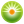 От редакции «Бизнес-Инфо»Право на осуществление предпринимательской деятельности некоммерческими организациями предоставлено частью четвертой п.3 ст.46 Гражданского кодекса Республики Беларусь и частью третьей ст.20 Закона Республики Беларусь от 04.10.1994 № 3254-XII.От редакции «Бизнес-Инфо»О противодействии допингу в спорте см. Указ Президента Республики Беларусь от 24.05.2018 № 201.Президент Республики БеларусьА.Лукашенко